Министерство образования и молодежной политики Свердловской областиГосударственное автономное  профессиональное учреждение Свердловской области «Камышловский педагогический колледж»Сборник проектов, как средство воспитания трудолюбия у дошкольников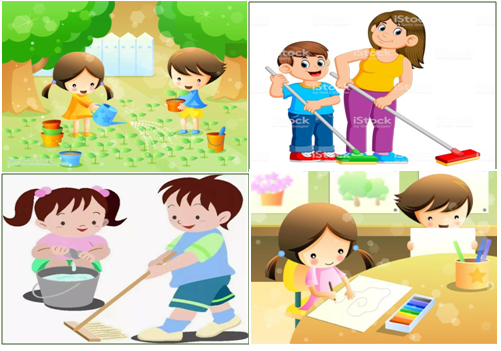 Камышлов, 2020Сборник включает в себя проекты, направленные на воспитание трудолюбия у дошкольников. В предложенном сборнике представлены различные проекты по разным видам труда: хозяйственно-бытовой, труд в природе, ручной-художественный труд, а также проекты направленные на ознакомление с трудом взрослых. Данный сборник может быть использован воспитателями дошкольного образования студентами данной специальности.Сборник включает в себя 14 проектов, распределённых по следующим разделам: «Хозяйственно-бытовой труд», «Ручной-художественный труд», «Труд в природе», «Ознакомление с трудом взрослых».Пояснительная запискаРассматривая дошкольный возраст как базовую ступень формирования личностных качеств, концепция непрерывного образования определяет сущность нового подхода к дошкольному воспитанию, основанному на принципах вариативного содержания, педагогики развития, познания дошкольником мира через интересующие его виды деятельности. Разработан механизм, регулирующий качество дошкольного воспитания, государственный стандарт - критерии оценки деятельности дошкольных учреждений; концептуальные основы дошкольного образования. При этом в концепции обращается внимание на развитие личностных качеств, необходимых для дальнейшего становления личности: любознательность, инициативность, коммуникативность, творческое воображение, произвольность. Однако задача воспитания трудолюбия в концепции не выдвигается. Между тем ряд показателей трудолюбия (осознание цели деятельности и настойчивость в ее достижении; готовность доводить начатое дело до конца; проявление эмоциально-положительного отношения к труду; адекватная оценка результатов деятельности; аккуратность, старательность, бережное отношение к средствам и продуктам труда) наиболее успешно формируются в дошкольном и младшем школьном возрасте (Р.С. Буре, Г.Н. Година, М.В. Крулехт, В.И. Логинова, Т.А. Маркова, В.Г. Нечаева, Д.В. Сергеева и др.). Несформированность их на данном возрастном этапе становится препятствием в учебно-познавательной деятельности и последующей адаптации в самостоятельной трудовой деятельности.В новых социальных условиях, связанных с процессами демократизации, гуманизации общественного устройства, произошли изменения в отношении к труду, его социальной значимости, функций в обществе, что не могло не отразиться на процессе воспитания детей. Принципы государственной политики в области образования Закона «Об образовании» ориентируют на гуманистический характер образования, приоритет общечеловеческих ценностей, жизни и здоровья человека, свободного и всестороннего развития личности, воспитания гражданственности, трудолюбия, уважения к правам и свободе человека. В федеральном государственном образовательном стандарте дошкольного образования (далее-ФГОС ДО) усилен акцент на содержании трудового воспитания дошкольников, формировании у них положительного отношения к труду. Проблема воспитания в дошкольниках трудолюбия обусловлена тем, что дошкольный возраст рассматривается как сензитивный период в формировании начальных форм трудовой деятельности, связан с педагогическим потенциалом труда как фактором успешной социализации детей в современном мире.Неоценимую роль в воспитании трудолюбия оказывает и проектная деятельность. Применение метода проектов в развитии трудовой деятельности способствует повышению общего развития детей, расширению их интересов, проявлению простейших форм сотрудничества, формированию таких нравственных качеств как трудолюбие, самостоятельность, ответственность за порученное дело, чувство долга и т.дИспользование проектного метода позволяет разработать целую систему условий для воспитания трудолюбия у детей дошкольного возраста, а именно - это эффективно отражается на повышении интереса к трудовой деятельности у воспитанников.Исходя из представленной актуальности, на современном этапе жизни, воспитания трудолюбия у детей старшего дошкольного возраста, был разработан сборник проектов, направленный на воспитание трудолюбия у дошкольников.Сборник проектов разработан на основе требований ФГОС и способствует воспитанию трудолюбия у дошкольников, через основные виды труда.Цель сборника проектов – воспитание трудолюбия у дошкольников, через основные виды труда: хозяйственно-бытовой, труд в природе, ручной-художественный труд, а также проекты, направленные на ознакомление с трудом взрослых.Трудовое воспитание подрастающего поколения является одним из значимых средств формирования личности ребенка. Во все времена и на всех этапах развития общества главной заботой всех народов являлось воспитание в труде. Воспитание трудолюбия у дошкольников проблема важная и актуальная на сегодняшний день.Воспитание желания трудиться у детей дошкольного возраста это целостная система, как и любая педагогическая система, Существующая на данный момент законодательная база подчеркивает высокий статус трудолюбия как качества личности. Воспитание трудолюбия у старших дошкольников – важнейшая задача детского сада и родителей.По определению И. Ф. Свадковского, трудолюбие "…одна из частных черт личности. Но это такой признак, такое свойство личности и характера человека, который определяет собой все его поведение, с которым связаны и которым определяются очень многие физические, умственные и моральные его качества". И. Ф. Свадковский подчеркивает, что "трудолюбие не врожденное свойство личности, а результат трудового воспитания. Воспитать трудолюбие – значит в процессе труда выработать волю и настойчивость, способность мобилизовать силы ребенка на выполнение любой, иной раз даже скучной и неинтересной работы, добиться, чтобы преодоление трудностей вызвало новый прилив энергии. А это можно сделать только в процессе упорного, систематического и правильно организованного труда".Данный сборник состоит из 14 проектов:-Проекты, направленные на воспитание трудолюбия, через хозяйственно-бытовой труд-Проекты, направленные на воспитание трудолюбия, через ручной-художественный труд-Проекты, направленные на воспитание трудолюбия, через труд в природе-Проекты, направленные на воспитание трудолюбия, через ознакомление с трудом взрослыхХотелось бы поговорить о каждом разделе сборника отдельно.Хозяйственно – бытовой труд дошкольников необходим в повседневной жизни, хотя его результаты по сравнению с другими видами трудовой деятельности не столь заметны. Этот труд направлен на поддержание чистоты и порядка в помещении и на участке, помощь взрослым при организации режимных процессов. Дети научаются замечать нарушения порядка в групповой комнате или на участке и по собственной инициативе устранять его. Хозяйственно- бытовой труд направлен на обслуживание коллектива и поэтому заключает в себе большие возможности для воспитания заботливого отношения к сверстникам. Исходя из огромной важности этого вида труда, и его малозаметными результатами, были разработаны проекты, направленные на воспитание трудолюбия, через хозяйственно-бытовой труд, которые помогут не только в воспитании трудолюбия и увеличат важность использования хозяйственно – бытового труда в повседневной жизни.Ручной труд - развивает конструктивные способности детей, полезные практические навыки и ориентировки, формирует интерес к работе, готовность взяться за нее, справится с ней, умение оценить свои возможности, стремление выполнить работу лучше (прочнее, устойчивее, изящнее, аккуратнее), направлен на удовлетворение эстетических потребностей человека. Это труд по изготовлению поделок из природного материала, бумаги, картона, ткани, развивает фантазию, воображение, творческие способности, развивает мелкие мышцы рук, способствует воспитанию выдержки, умению доводить дело до конца. Поэтому, представленные проекты, направленные на воспитание трудолюбия, через ручной-художественный труд помогут детям проявить свои творческие способности в ходе проектной деятельности. Все проекты, представленные в этом разделе приурочены к различным праздникам в течении года.Труд в природе предусматривает участие детей в уходе за растениями и животными, выращивание растений в уголке природы, на огороде, в цветнике. Особое значение этот вид труда имеет для развития наблюдательности, воспитания бережного отношения к живому, любви к природе. Он помогает педагогу решать задачи физического развития детей, совершенствования движений, повышения выносливости, развития способности к физическому усилию. Предложенные в разработанном разделе проекты, направленные на воспитание трудолюбия, через труд в природе, связанны с выращиванием лука, цветов в группе и на участке детского сада.Обязательное качество всесторонне развитого человека — великое трудолюбие. Труд дошкольника имеет свою специфику. Подготовить ребенка к труду - это значит сформировать у него психологическую готовность трудиться. Психологическая готовность к труду означает уровень развития личности, который является достаточным для успешного освоения любым видом производительного труда. Одна из главных задач трудового воспитания дошкольников – ознакомление с трудом взрослых, воспитание уважения к нему. Важную роль в трудовом воспитании детей играет семья, сила примера родителей. Благоприятные условия трудового воспитания создаются в тех семьях, где родители успешно трудятся по своей специальности, любят свою профессию, рассказывают детям о работе. Пусть родители глубоко осознают, что их собственное добросовестное отношение к трудовым обязанностям, подчеркнуто уважительное отношение к труду окружающих оказывают на детей огромное влияние. Бодрая трудовая атмосфера, личный пример взрослых — это для ребенка очень важный стимул. Эта задача будет решаться с помощью проектной деятельности, направленной на воспитание трудолюбия, через ознакомление с трудом взрослых.Данный сборник может быть использован воспитателями дошкольного образования студентами данной специальности.Материалы сборника могут представить интерес для педагогов ДОО и студентов педагогических колледжей при прохождении производственных практик.Проекты, направленные на воспитание трудолюбия, через хозяйственно-бытовой труд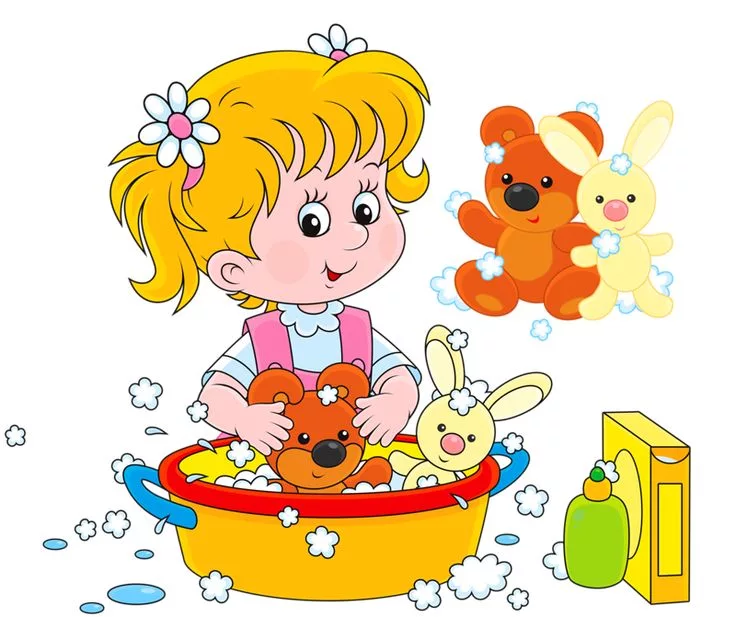 Проект «Труд дошкольников» для детей cредней группы.Подготовительный этапРазработка содержания проекта, составление плана работы;Поиск идей проекта: изучение интереса детей для определения целей проекта;Подбор методической, справочной литературы по выбранной тематике проекта;Подбор литературных произведений для детского чтения;Разработка плана проведения мероприятий проекта;Размещение информации о запуске, этапах реализации проекта.Повышение педагогического уровняОбновление педагогических знанийОсновной этап:На основном этапе педагога определяет деятельность всех субъектов образовательных отношений, после которого реализуется проект по основным его этапам. Затем происходит подготовка и представление продуктов проектной деятельности, а также его представление.Заключительный этап:Монтаж Видеофильма «Польза труда в жизни ребенка»/ «Трудолюбики»Проект «Учимся трудиться» для детей cредней группы.Подготовительный этап:Постановка целей, задач, прогнозирование результатов.Составление плана реализации проекта.Изучение проблемы по данному вопросу через методическую литературу. Подготовка консультаций, рекомендаций для родителей.Изготовление картотеки игр, подбор художественной литературы по данной теме, дидактических и сюжетно-ролевых игр в соответствии с возрастом детей.Чтение рассказов про СтобедаОсновной этап:На основном этапе педагога определяет деятельность всех субъектов образовательных отношений, после которого реализуется проект по основным его этапам. Затем происходит подготовка и представление продуктов проектной деятельности, а также его представление.Заключительный этап:Изготовление альбома с пословицами и поговорками о труде и трудолюбии. Выставка детских рисунков «Я в труде».	Консультации и рекомендации для родителей:«Домашние обязанности для детей. Без напоминания и с удовольствием»;«Трудовое воспитание дошкольников в семье»;«Труд – естественная форма активности ребёнка».Фотоколлаж «Наш субботник на участке»Проект «Делу время – потехе час» для детей cредней группы. Подготовительный этап:Выявление проблемыОпределение цели и задачОрганизация работы над проектомПредставление  информации для родителей «труд – естественная форма активности ребенка».Консультация «воспитание самостоятельности у детей старшего дошкольного возраста».Подготовка необходимого материала для реализации проекта.Изучение педагогической литературы.Подбор художественных произведений, дидактических игр, иллюстраций по теме.Основной этап:На основном этапе педагога определяет деятельность всех субъектов образовательных отношений, после которого реализуется проект по основным его этапам. Затем происходит подготовка и представление продуктов проектной деятельности, а также его представление.Заключительный этап:Монтаж видеоролика «Делу-время, потехе-час»Проекты, направленные на воспитание трудолюбия через ручной-художественный труд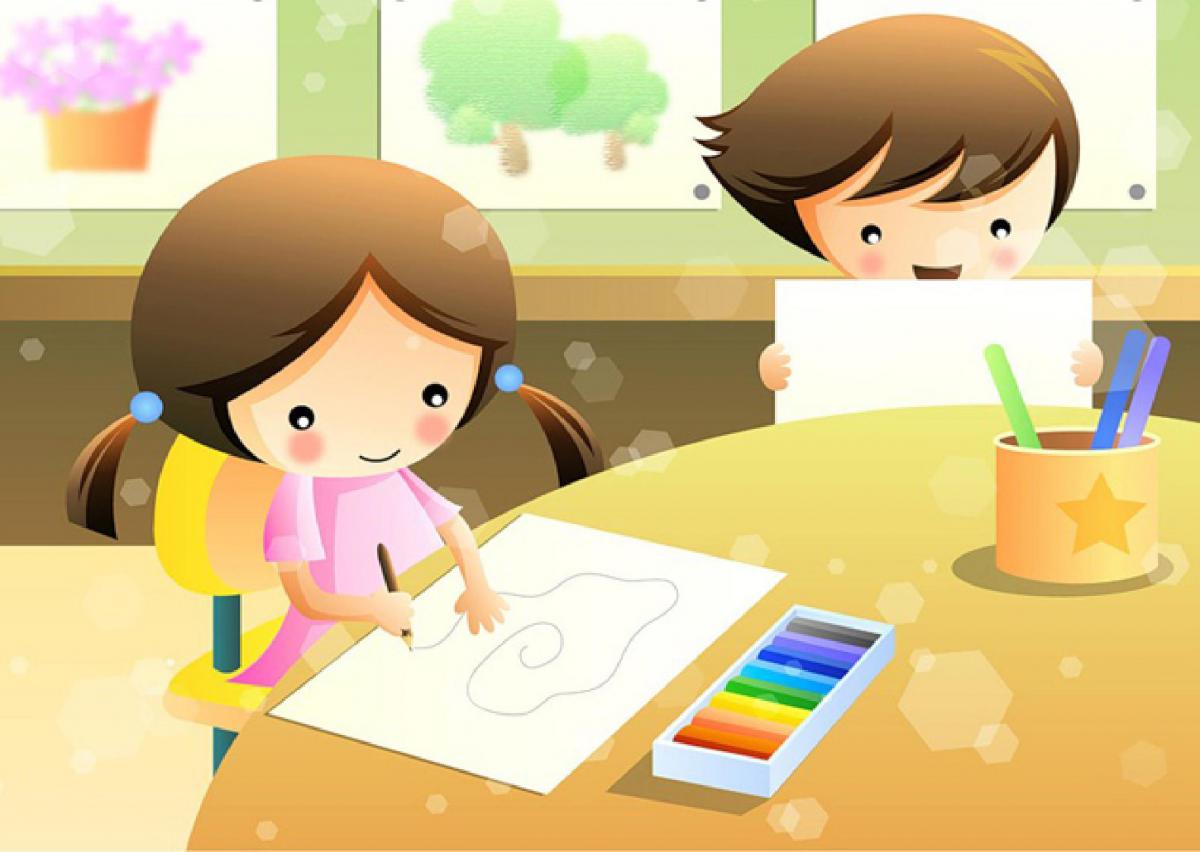 Проект «День дошкольного работника» для детей cредней группы.Подготовительный этап:Выбор темы проекта, обсуждения проблемыСоставление планаВведение в ситуацию, определение целей и задач проекта.Прогнозирование результата.Постановка проблемы.Вхождение в игровую ситуацию.Подбор методического и практического материала по данной теме.Создание картотеки стихотворений, загадок по темеОсновной этап:На основном этапе педагога определяет деятельность всех субъектов образовательных отношений, после которого реализуется проект по основным его этапам. Затем происходит подготовка и представление продуктов проектной деятельности, а также его представление.Заключительный этап:Подведение итогов проекта. Представление видеоролика «Портрет воспитателя» на празднике «День дошкольного работника», оформление уголка воспитателяОтношение к профессии вырабатывается в процессе социализации личности, который охватывает и дошкольный период. Большое влияние на детей оказывает эмоциональное отношение взрослого к труду. Знакомство детей с трудом взрослых это не только средство формирования системных знаний, но и значимое социально-эмоциональное средство приобщения к миру взрослых, приобретение детьми опыта общения с людьми. Дети получают возможность расширить и уточнить знания о профессиях и словарь. Непринужденная беседа взрослых с детьми обеспечивает развитие детского мышления, способность устанавливать простейшие связи и отношения, вызывает интерес к трудовой деятельности взрослых.Проект «Мама – важное слово в каждой судьбе!»для детей cредней группы.Подготовительный этап:Поиск стихотворений ко дню матери, для заучиванияСотрудничество семьей: подбор фотографий мам «Мама-труженица», «Мамочка и я – неразлучные друзья».Дети дома беседуют о труде с мамойОсновной этап:На основном этапе педагога определяет деятельность всех субъектов образовательных отношений, после которого реализуется проект по основным его этапам. Затем происходит подготовка и представление продуктов проектной деятельности, а также его представление.Заключительный этап:Проводится итоговое мероприятие - утренник, посвященный дню Матери «Мама – важное слово в каждой судьбе!»Проект «Про елочные игрушки…или как это было»для детей cредней группы. Подготовительный этап:Подбор познавательного и иллюстрационного материала об истории новогодней игрушки.Подготовка презентации и иллюстративного материала.Подбор художественной литературы.Подбор игр. Сбор старых игрушек.Подбор мультфильмов про Новый год.Анкетирование родителей «В ожидании Нового года». Выявление проблемы, подбор информации по интересующим темам (1-я неделя декабря) .Консультация для родителей «История новогодней игрушки». Повысить информационный уровень, осведомленность родителей в данном вопросе (декабрь).Мастер-класс «Новогодние игрушки своими руками». Повысить информационный уровень, осведомленность родителей в данном вопросе (2-я неделя декабря) .Родительская гостиная «История появления новогоднего шарика». Повышать интерес к культуре и традициям разных стран. Подготовка к выставке новогодних игрушек (3-я неделя декабря) .Сбор информации и экспонатов для выставки. Подготовиться к выставке. Организация выставки новогодних игрушек разных годов выпуска.Основной этап:На основном этапе педагога определяет деятельность всех субъектов образовательных отношений, после которого реализуется проект по основным его этапам. Затем происходит подготовка и представление продуктов проектной деятельности, а также его представление.Заключительный этап:Проведение новогоднего утренника - создание праздничной атмосферы, укрепление традиций.Работа над проектом дает возможность вовлекать детей, независимо от их уровня подготовки, в коллективную деятельность, направленную на достижение общей цели, работать в команде. Дети и родители получили творческое удовлетворение от своей деятельности. Очень важно, что в подготовительную деятельность включились родители,
знакомые люди, то есть социальные партнёры. Осознается значимость взаимодействия, ответственности, умения работать в команде.Проект  «23 февраля-День защитника Отечества!»для детей cредней группы.Подготовительный этап:определение цели и задач;подбор литературы по теме;подбор и приобретение дидактического материала и оборудования;планирование совместной деятельности.выдача стихотворений посвященных 23 февраля для детейОсновной этап:На основном этапе педагога определяет деятельность всех субъектов образовательных отношений, после которого реализуется проект по основным его этапам. Затем происходит подготовка и представление продуктов проектной деятельности, а также его представление.Заключительный этап:изготовление с детьми пригласительных и подарков для папы к празднику «День защитника Отечества»;проведение тематического праздника «Мы военные» 22.02.2018г.;оформление выставки «Военная техника»;выполнить презентацию «Мы гордимся нашей армией родной»;вручить грамоты за участие в выставке «Военная техника».Участие в проекте позволяет детям удовлетворить познавательную активность. Дети заинтересованы темой праздника «23 февраля», совместно с родителями и воспитателями участвовуют в проектной деятельности. Дети смогли повысить собственную самооценку, они внесли вклад в общее дело, радовались своим успехам и успехам своих товарищей, ощущали свою значимость в группе, активизировалась речевая деятельность.Проект  «Подарок маме к 8 Марта»для детей cредней группы. Подготовительный этап:Составление плана реализации проекта с учётом интеграции образовательных областей.Составление конспектов занятий и подготовка к празднику.Подбор стихов, песен, малых форм русского фольклора.Подбор книг, иллюстративного материала и репродукции картин.Подбор дидактических игр.Подбор музыкального репертуара.Привлечение родителей к текущему проекту.Основной этап:На основном этапе педагога определяет деятельность всех субъектов образовательных отношений, после которого реализуется проект по основным его этапам. Затем происходит подготовка и представление продуктов проектной деятельности, а также его представление.Заключительный этап:Выставка  творческих работ детей.Вручение  подарков  мамам и бабушкам.Знание стихов, песен, пословиц  и поговорок о маме.Проведение  праздничного  утренника.Проект «День космонавтики» для детей cредней группы. Подготовительный этап:Выявление первоначальных знаний детей о космосе и нашей планете.Подбор литературы о космосе, видео роликов о космосе и космонавтах, фотографий планет, космического пространства.Предоставление списка произведений родителям о космосе, которые можно прочитать детям дома.Основной этап:На основном этапе педагога определяет деятельность всех субъектов образовательных отношений, после которого реализуется проект по основным его этапам. Затем происходит подготовка и представление продуктов проектной деятельности, а также его представлениеЗаключительный этап:1. Организация выставки рисунков и поделок «Космос глазами детей».2. Итоговое мероприятие: «Мы- веселые космонавты».3. этап – рефлексия.Проект «9 Мая-День Победы!» для детей cредней группы. Подготовительный этап:Выбор темы проекта.Постановка цели и задач.Сбор и анализ литературы по данной теме.Подборка дидактических игр с патриотическим содержанием.Создание презентации «9 мая – День Победы».Беседа с детьми «Что я знаю о войне?»Подборка художественной литературы – рассказов, стихов, пословиц и поговорок о войне, празднике 9 мая,  о мире; подборка песен военных лет.Чтение художественных произведений о Великой Отечественной войне, слушание военных песен, разучивание стихотворений и песен.Основной этап:На основном этапе педагога определяет деятельность всех субъектов образовательных отношений, после которого реализуется проект по основным его этапам. Затем происходит подготовка и представление продуктов проектной деятельности, а также его представление.Заключительный этап:Оформление результатов проекта в видеоролике посредством фото, видео для родителей.Проекты, направленные на воспитание трудолюбия через труд в природе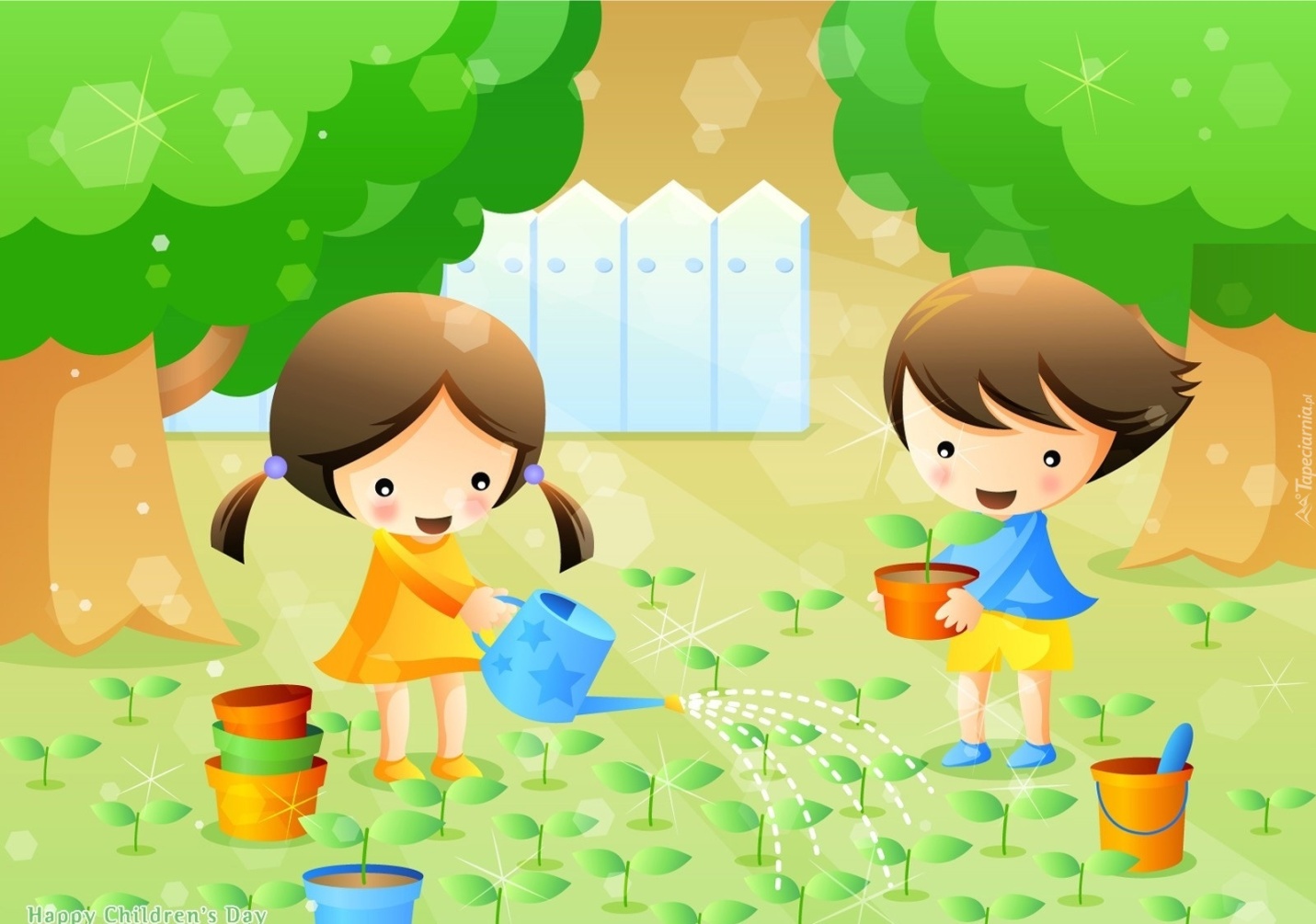 Проект «Труд детей в природе» для детей cредней группы. Подготовительный этап:Составление плана работы над проектом.Создание развивающей среды.изучение материала, связанного с темой проекта.Составление совместный план работы с детьми, учитывая их интересы.подготовка информационных источников и литературыподготовка оборудованиязнакомство со сказками, в которых героями являются растения (Репка, Чиполино и др.)создание игровой мотивации, опираясь на интересы детей и их эмоциональный отклик.Создание атмосферы сотрудничества с ребёнком, используя индивидуальный подход.Вовлечение родителей в совместную деятельность (помощь в приобретении семян для огорода на окне, контейнеров для почвы)Основной этап:На основном этапе педагога определяет деятельность всех субъектов образовательных отношений, после которого реализуется проект по основным его этапам. Затем происходит подготовка и представление продуктов проектной деятельности, а также его представление.Заключительный этап:Оценка уровня знаний детей.Создание презентации с опытом работы по данной теме.Организация фотовыставки «Экологическое воспитание детей через трудовую деятельность».Пополнение развивающей среды альбомами наблюдений за ростом растений на участке и в группе.Проект «Лук от семи недуг» для детей cредней группы.Подготовительный этап:Знакомство с художественным произведением Дж. Родари «Чиполлино»;Чтение стихотворений о луке;Заучивание пословиц и поговорок;Разгадывание загадок;Рассматривание иллюстраций, картин с изображением овощей (сравнить их по цвету, форме, размеру, вкусу);Беседы о том, как выращивают овощи на огороде; что мы знаем о витаминах?Презентация «Что мы знаем о луке?»;Материал: земля, вода, лук, контейнеры для посадки, дневник наблюдения, лейка для полива, палочки для рыхления земли, ножницы, детская энциклопедия для детей.Основной этап:На основном этапе педагога определяет деятельность всех субъектов образовательных отношений, после которого реализуется проект по основным его этапам. Затем происходит подготовка и представление продуктов проектной деятельности, а также его представление.Заключительный этап:Подведение итогов проектаИзготовление лепбука «Лук от семи недуг»Монтаж видеоролика «Юные садоводы»Реализация данного проекта научила дошкольников сравнивать, анализировать, делать выводы. Дети приобрели новый опыт поисково – исследовательской деятельности. В процессе работы над проектом дошкольники рассматривали рост лука, отметили его роль как лекарственного сырья; изучали чудодейственное влияние на здоровье человека.Расширился кругозор и мыслительная деятельность детей. Сам процесс и результат проекта принес детям удовлетворение, радость переживания, осознания собственных умений. Благодаря проведенной работе, дети осознанно могут ответить на вопрос, почему необходим лук.Проект «Посадим цветы сами, своими руками»для детей cредней группы. Подготовительный этап:Выбор темы проекта Продукта: семена.Постановка задачСоставление плана работы над проектом.Изучение материала, связанного с темой проекта.Составление совместный план работы с детьми, учитывая их интересы.Подготовка демонстрационного материала и художественной литературы.Основной этапНа основном этапе педагога определяет деятельность всех субъектов образовательных отношений, после которого реализуется проект по основным его этапам. Затем происходит подготовка и представление продуктов проектной деятельности, а также его представлениеЗаключительный этап:Зарисовка дневника наблюдения роста бархатцев.Проведение акции: «Посадим цветы для красоты». (Высадка рассады бархатцев вместе с родителями на клумбу).Организация развлекательного мероприятия для детей старшего дошкольного возраста «Праздник цветов».Проекты, направленные на воспитание трудолюбия череззнакомство с трудом взрослых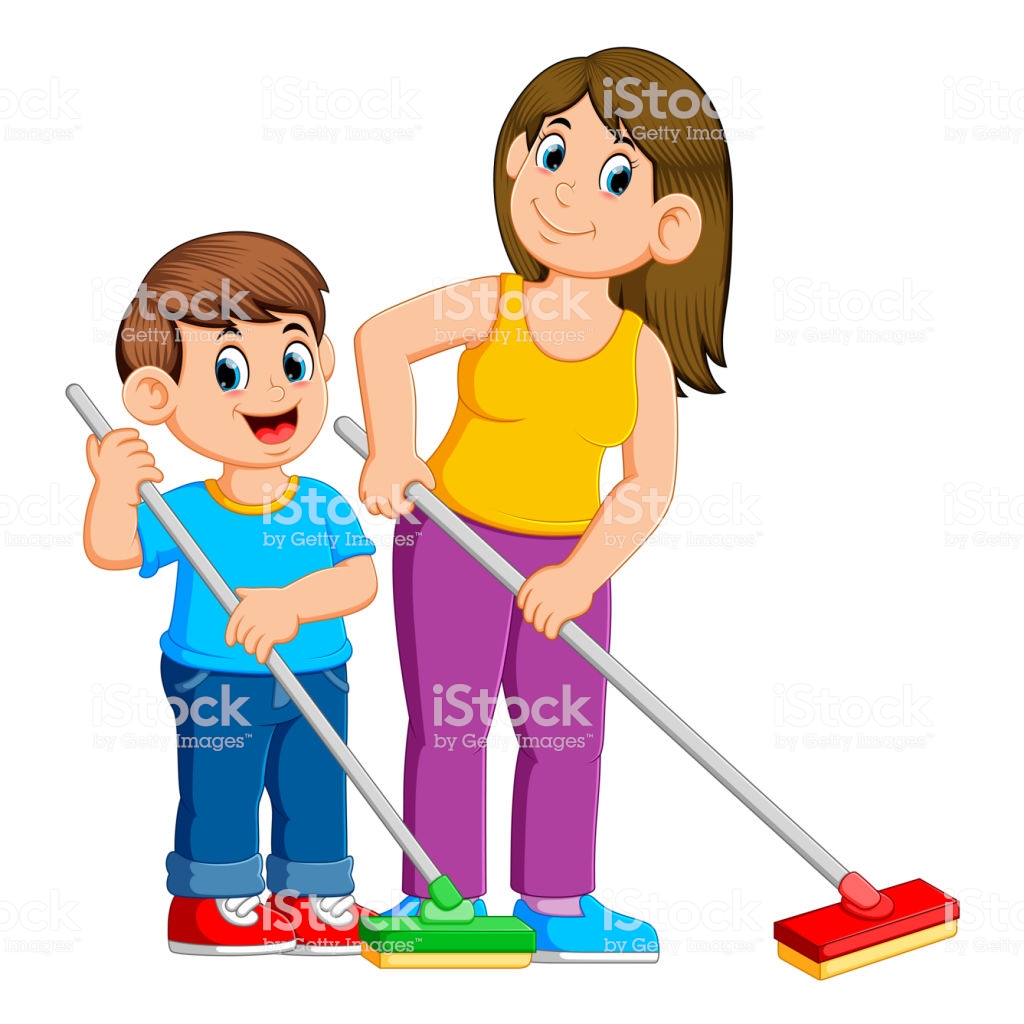 Проект «Познакомимся с трудом взрослых» для детей cредней группы. Подготовительный этап:Подбор наглядно-дидактического материала, игра «Кому что надо?».Цель: формировать представления детей о профессиях в детском саду. Учить детей находить орудия труда и материалы, необходимые людям той или иной профессии. Развивать внимание, память и речь детей.Беседа о труде взрослых и детей в детском саду.Подбор игр (дидактических, сюжетно-ролевых, настольно-печатных).Разработка методических рекомендаций по ознакомлению детей с профессиями (для каждой возрастной группы).Создание примерных конспектов занятий по ознакомлению детей с профессиями (для каждой возрастной группы).Изучение календарей с целью получения информации о профессиональных праздниках.Изотовление макета календаря профессий.Календарь представляет собой блокнот, состоящий из 12 листов (по количеству изучаемых за год профессий). В каждой возрастной группе свой перечень рекомендуемых для ознакомления профессий.На каждом листе – изображение символов определенной профессии. К календарю прилагается пособие для воспитателей, состоящие из конспектов занятий, материалов для бесед, игр, конкурсов, экскурсий и других форм работы.Основной этап:На основном этапе педагога определяет деятельность всех субъектов образовательных отношений, после которого реализуется проект по основным его этапам. Затем происходит подготовка и представление продуктов проектной деятельности, а также его представление.Заключительный этап:Выставка рисунков по теме «Профессии».Подготовка методического материала для публикации на личном сайте и сайте ДОУ.ФОТОКОЛЛАЖ «Я помощник в детском саду».Список литературы:"Академия педагогических проектов Российской Федерации"// URL: https://педпроект.рф/вандакурова-проект-день-матери/ (Дата обращения 26.03.2020)Картинки по видам труда // URL:  https://yandex.ru/images/(Дата обращения 26.03.2020)Картотека дидактических игр по ознакомлению дошкольников с трудом взрослых// URL:  https://nsportal.ru/detskiy-sad/raznoe/2016/01/31/kartoteka-didakticheskih-igr-po-oznakomleniyu-doshkolnikov-s-trudom(Дата обращения 20.03.2020)Картотека: Хозяйственно-бытовой труд в cредней группе// URL:  https://www.prodlenka.org/metodicheskie-razrabotki/383103-kartoteka-hozjajstvenno-bytovoj-trud-v-starsh (Дата обращения 29.03.2020)Педагогические проекты по трудовому воспитанию // URL:  https://torrax.ru/babysitting-and-laundry-service/pedagogicheskie-proekty-po-trudovomu-vospitaniyu-proekt-uchimsya-truditsya-v.html (Дата обращения 20.03.2020)Проект «Подарок маме к 8 Марта» // URL:  https://www.maam.ru/detskijsad/tvorcheski-774-proekt-podarok-mame-k-8-marta-dlja-detei-774-starshego-vozrasta.html(Дата обращения 22.03.2020)Проект «Трудовое воспитание дошкольников» // URL:  https://multiurok.ru/files/proiekt-trudovoie-vospitaniie-doshkol-nikov-v-diet.html (Дата обращения 20.03.2020)Проекты. Проектная деятельность в детском саду в cредней группе// URL:  https://www.maam.ru/obrazovanie/proekty/starshaya-gruppa (Дата обращения 20.03.2020)Творческие проекты и работы учащихся // URL:  https://tvorcheskie-proekty.ru/node/2212 (Дата обращения 24.03.2020)СодержаниеСодержаниеПояснительная записка……………………………………………………..4Проекты, направленные на воспитание трудолюбия через хозяйственно-бытовой труд………………………………………………………………...10Проекты, направленные на воспитание трудолюбия через ручной-художественный труд………………………………………………………24Проекты, направленные на воспитание трудолюбия через труд в природе………………………………………………………………………..58Проекты, направленные на воспитание трудолюбия через ознакомление с трудом взрослых…………………………………………………………..72Список литературы…………………………………………………………..781.Наименование проекта«Труд дошкольников»2.Актуальность проектаВнедрение метода проектов в воспитательный процесс дошкольного образования обеспечивает у детей развитие любознательности, уверенности в себе, умения самостоятельно мыслить, фантазировать; помогает наполнить жизнь детей интересными делами, яркими впечатлениями, радостью творчества. Любая тема в проекте рассматривается всесторонне. Дети с удовольствием включатся в совместную деятельность, предлагают свои способы решения проблем. Знания, полученные таким способом, запоминаются надолго. Это происходит благодаря тому, что в проекте интегрируются различные образовательные области, виды детской деятельности, формы работы с детьми.Трудовое воспитание является очень важным и нужным для детей дошкольного возраста. Главное в трудовом воспитании детей- дошкольников является формирование личности ребенка, любовь к труду и его результатам. Благодаря труду дети становятся изобретательными, внимательными, усидчивыми, обязательными, физически сильными и здоровыми.3.Участники проектаДети, воспитатели, сотрудники ДОУ4.Цель проектаФормирование устойчивого положительного отношения к труду у детей дошкольного возраста5.Задачи проектаЗадачи для детей:Формирование представлений о труде взрослых, о разных видах труда и их роли в жизни каждого человека и общества5.Задачи проектаЗадачи для педагогов: 1. Формирование представлений дошкольников о видах детского труда; о труде взрослых, его роли в обществе и жизни каждого человека.2. Развитие трудовой деятельности.3. Воспитание ценностного отношения к собственному труду, труду других людей и его результатам.6.Сроки реализации5.05-10.05, неделя7.Вид проектаКраткосрочный, групповой (между группами участников),8.Проблема проектаТруд детей дошкольного возраста является важнейшим средством воспитания. Весь процесс воспитания детей в детском саду может и должен быть организован так, чтобы они научились понимать пользу и необходимость труда для себя и для коллектива. Возраст детей: старшая группа 5 – 6 лет. Проблема: у детей наименьшим образом развит интерес к труду, это важно, так как на данном этапе у ребенка происходит формирование личностных качеств, умений и стремления к труду.9.Проблемный вопросКакие виды труда существуют? Какую роль в обществе и жизни человека они играют?10.Продукт проектаВидеофильм «Польза труда в жизни ребенка»/ «Трудолюбики»11.Особенности проектаОсобенностью проекта заключается в том, что ребёнок ещё не может самостоятельно сформулировать проблему, определить замысел, поэтому в воспитательно-образовательном процессе ДОУ проектная деятельность носит характер сотрудничества, в котором принимают участие дети, педагоги, родители.Дошкольник не может быть автором, организатором проектной деятельности. Он нуждается в помощи взрослых, которые способны понять его интересы. По ходу решения поставленных задач взрослый помогает ребёнку найти средства и способы для достижения цели.12.Ресурсы проекта (материальные, технические, финансовые, информационные, многофункциональные)Материально-Технические: имеются технические средства обучения-мультимедийная презентацияФинансовые: финансирование проекта производится администрацией образовательной организацией, в которое реализуется проект.Информационные: ИнтернетМногофункциональные: ПК13.Риски•	Недостаточный уровень подготовки педагогов к проектной деятельности (путь преодоления: повышение квалификации педагога, через семинары, обращение к педагогу, имеющим большой опыт в данном направлении деятельности)•	Возникновение дефицита времени при работе с методом проекта (путь преодоления: анализ результатов деятельность. временных рамок)14.Итоги проекта1. уважение к труду и желание помогать старшим;2. развитые трудовые способности;3. трудолюбие, ответственное отношение к труду;4. сформированные навыки организации совместного труда.Деятельность детейДеятельность педагогаДети старшей группы, обучают более маленьких самообслуживаниюВыполняют различного рода упражненияПродолжают изучать правила личной гигиеныИграют в игры, выполняют упражнения и решают ситуацииПоливают в группе растения, садят овощи для огорода на окне.Прогулка:Уборка мусора на участкеПринимают участие в эстафете «Собери мусор»Принимают участие в различных играхЧинят игрушкиПосещают вместе с педагогом кухню, прачечнуюНа занятии составляют рассказыСлушание аудиоспектакля «Хочу быть» (уборка групповой комнаты, разбивка огорода).Беседуют с педагогом, Помощь воспитателю в ремонте бумажных атрибутов Помощь воспитателю в подготовке к занятию.Протирают, моют, стираютСамообслуживаниеВоспитатель по-прежнему учит детей выполнять работу по самообслуживанию. Но теперь уже он помогает им правильно подойти к реализации сложной задачи, показывает, как проще и лучше выполнить её, не превращая этот процесс в мелкую опеку. Воспитатель старается научить детей проверять самих себя. Одной из форм организации самообслуживания старших дошкольников теперь является обучение детей более младшего возраста.Утро:Упражнение «Застегни пуговицы»Упражнение «Намылим руки» (Кирпичик розовый, душистыйПотрёшь его - и сразу чистый)Игра «Мы заправим наши майки»Помощь няне: развесить полотенца в умывальной комнатеНОД: «Урок гигиены:Учить основам правил личной гигиены; расширять кругозор детей о предметах личной гигиены, чистоте и аккуратности.Привитие навыков здорового образа жизни, развивать гигиенические навыки: мытьё рук, чистка зубовВоспитывать чувство коллективизма, взаимопомощи.Вечер:Игра «Одёжкин домик»Упражнение «Наши вещи ложатся спать»Игра «Чудесные расчёски» (подобрать размер расчёски каждому сказочному герою)Ситуация: «Нужна ли кошке салфетка?Вторник:Труд в природеСтарших дошкольников необходимо приучать работать во все времена года. Осенью собирают урожай, сгребают листья, перекапывают грядки. Зимой подкармливают птиц, принимают участие в расчистке дорожек от снега. Весной перекапывают и рыхлят землю, делают грядки и сажают семена. Летом ухаживают за растениями, поливают, рыхлят и пропалывают. Дети должны научиться правильно пользоваться рабочим инвентарём: лопатой, совком, лейкой, граблями. Важно формировать привычку работать по собственному почину, а не только по предложению воспитателя, выполнять работу старательно, беречь материалы и предметы труда.Утро:Ситуация: «Почему завяли цветы на окошке?»Игра «Что сначала, что потом?» (алгоритм роста растения)Полив комнатных растений, опрыскивание растений водойПосадка лука, крупных семян овощейДидактическая игра «Мы посадим лук, лук…»Вечер:Игра-эстафета «Собери мусор»СредаРучной трудРучной и художественный труд - это труд, направленный на удовлетворение эстетических потребностей человека;Утро:Игра «Подарки от лесовичка» (шишки, каштаны, жёлуди, береста, листья, травы и др.)Игра «Что из чего?» (ткань, кожа, дерево, бумага, поролон, резина и др.)«Волшебница-бумага» (оригами)Игра «Для чего нужны эти предметы?» (нитки, иголка, напёрсток, ножницы, сантиметр, пяльцы и др.)Вечер:Ситуация: «Что подарить нашим гостям?»Ситуация: «Как пригласить родителей на концерт?» (пригласительные билеты)Мастерская «Ремонт игрушек»Мастерская «Салфетки и коврики для кукольного уголка»ЧетвергОзнакомление с трудом взрослыхПродолжать расширять представления детей о труде взрослых. Показывать результаты труда, его общественную значимость. Систематизировать знания о труде людей в разное время года. Дать первоначальные представления о разнообразии профессий, о роли машин, оборудования, орудиях труда, современной техники и аппаратуры в трудовой деятельности взрослых. О рационализаторских предложениях с целью ускорения получения результатов труда, улучшения качества, разнообразия, облегчения труда человека. Учить оценивать результаты своей работы с помощью взрослого. Стимулировать желание принимать участие в трудовой деятельности.Утро:Экскурсии на кухню, прачечнуюЧтение произведения Д. Родари «Чем пахнут ремёсла?»Игра «Все профессии нужны…»Игра «Кому что нужно для работы?»Игра «Кем быть?»Игра «Что я видел?»Рассказ воспитателя на тему «Профессии службы быта»Чтение произведения С. Маршака «Почта»НОД:Составление рассказов на тему «Кем работают мои родители»Просмотр презентации на тему «Как путешествует письмо»Вечер:Дидактическая игра «Кто знает больше профессий?»Дидактическая игра «Инструменты. Орудия труда»Чтение глав из книги Т. Потаповой «Беседы с дошкольниками о профессиях»Чтение произведения Ю. Тувима «Всё для всех» Беседа «кем я хочу быть»ПятницаХозяйственно-бытовой трудВ старшей и подготовительной к школе группах детского сада систематически организуется общая трудовая деятельность, объединяющая сразу всех детей группы Коллективный труд возможен только при наличии ряда условий:- Объединять всех детей можно только после того, как они приобретут необходимый опыт работы в небольшом коллективе.- Определяя содержание общей работы, воспитатель включает в неё только те виды труда, навыками которых дети владеют достаточно хорошо, и стремится к тому, чтобы занять всех детей.Утро:Беседа «Всему своё место»Показ «Как протираем игрушки»Уборка строительного материала после игрыНОД:Показ видео «Петрушка идёт трудиться»Вечер:Привлечь детей к помощи при мытье игрушекПротереть от пыли полки для игрушекПомыть листья фикусаСтирка кукольного бельяИгра «Устроим куклам банный день» (купание кукол)Ситуация: «О чём мечтают порванные книжки?»1.Наименование проекта«Учимся трудиться»2.Актуальность проектаГлавная цель трудового воспитания детей – это формирование у них нравственных ориентиров, трудолюбия, осознания полезности труда. Проект ориентирован в конечном итоге на решение главной проблемы – формированию у дошкольников представлений о труде, его значении в жизни человека, накопления практического опыта, формированию навыков и умений.В дошкольном возрасте ребёнок активно осваивает азы трудовой деятельности. В труде формируются его нравственные качества, чувство коллективизма, уважения к людям.Своевременное освоение трудовой деятельности дает возможность ребенку самоутвердиться, чувствовать себя самостоятельным, умелым. Важно, чтобы ребенок испытывал положительные эмоции в ходе выполнения трудовых процессов, чувство радости от достигнутых результатов, стремился к признанию своей самостоятельности, самоутверждению, получению одобрения взрослых за умелость.Основная задача взрослых – помочь ребенку в расширении круга общения с другими людьми, освоении способов поведения, осознании значимости трудовой деятельности взрослых.Вовлечение дошкольника в трудовую деятельность, постоянное руководство им со стороны взрослого – непременное условие всестороннего развития психических процессов ребенка.Именно поэтому становится актуальной разработка проекта «Учимся трудиться».3.Участники проектаДети, родители, воспитатели, сотрудники ДОУ, 4.Цель проектаСоздание условий для формирования положительного отношения к труду у детей старшего дошкольного возраста. Формирование знаний о труде и его значении.5.Задачи проекта5.Задачи проектаЗадачи для детей:выполнить трудовые поручения, поучаствовать в коллективном труде5.Задачи проекта5.Задачи проектаЗадачи для родителей: Оказать необходимую помощь в реализации проекта, получить консультативную помощь от педагогов по трудовому воспитанию детей;5.Задачи проекта5.Задачи проектаЗадачи для педагогов: Сформировать у детей ценностное отношение к труду, труду других людей и его результатам.Формирование у детей умения работать в коллективе, прийти на помощь.Формирование умения планировать последовательность своей работы.Учить самостоятельно выполнять необходимые трудовые действия.Воспитывать аккуратность, трудолюбие, ответственность за порученное дело, взаимовыручку, чувство удовлетворения от реализации трудового замысла.6.Сроки реализации2 недели7.Вид проектакраткосрочный, коллективный, практический.8.Проблема проектаУ детей недостаточно сформированы знания о том, что грязь, микробы, это источник инфекций, болезней9.Проблемный вопросДля чего мы моем игрушки? Для чего мы наводим порядок на участке группы?10.Продукт проектаФотоколлаж «Наш субботник на участке»Выставка детских рисунков «Я в труде».	11.Особенности проектаОсобенности:•	Четко обозначенный, ориентированный на социальные интересы результат деятельности участников;•	Продуманная структура и организация работы на отдельных этапах;12.Ресурсы проекта (материальные, технические, финансовые, информационные, многофункциональные)Материально-Технические: имеются технические средства обучения-мультимедийная презентацияФинансовые: финансирование проекта производится администрацией образовательной организацией, в которое реализуется проект.Информационные: ИнтернетМногофункциональные: ПК13.РискиНезаинтересованность всех детей в организации деятельностьИндивидуальные особенности каждого ребенка14.Итоги проекта1.	У детей сформировано ценностное отношение к труду.2.	У детей сформировано умение работать в коллективе.3.	У детей сформировано умение планировать последовательность своей работы.4.	Овладение умением самостоятельно выполнять трудовые действия.5.	У детей выработаны аккуратность, трудолюбие, ответственность за порученное дело. Дети чувствуют удовлетворение от реализации трудового замысла.Деятельность детейДеятельность педагогаДети вместе с педагогом беседуют о трудеВо время занятия по хозяйственно-бытовому труду, убирают в игровых уголкахЧитают художественную литературуДети помогают педагогу, помыть игрушки, прибрать игрушки на участке, собрать мусорНа занятии дети рисуют сюжетную картину, то как они трудятся «Я в труде»Беседы: «Трудиться – всегда пригодится», «Машины – помощники», «Каждой вещи – свое место».Занятие по воспитанию трудолюбия в старшей группеТема: «Уборка в игровых уголках»3..	Чтение художественной литературы:Н.Смирнова «Как ткани ткут и нити прядут»;Е.Пермяк «Мамина работа», «Торопливый ножик»;В.Катаев «Девочка и кувшинчик»;Л.Слуцкая «Трудится Земля»;Я. Дялутите «Руки человека»;Л.Воронкова «Солнечный денёк».4. Сюжетно-ролевые игры:«Детский сад», «Делаем уборку», «Мы ждем гостей», «Магазин», «Кафе».5. Занятия по воспитанию трудолюбия в старшей группеТема: «Мы – дежурные»6.	Оформление наглядного материала для детей: схемы «Мытье рук», «Дежурство по столовой», «Как правильно одеваться».7.	Трудовая деятельность:- «Трудовой десант» - помощь в уборке участка;- мытье игрушек в группе;- дежурство по столовой, Проведение консультаций для родителей:«Домашние обязанности для детей. Без напоминания и с удовольствием»;«Трудовое воспитание дошкольников в семье»;«Труд – естественная форма активности ребёнка».НОД «Я в труде»1.Наименование проекта«Делу время – потехе час».2.Актуальность проектаТруд – основа человеческой жизнедеятельности, источник вдохновения и практических знаний, верный способ реализоваться в жизни. Интерес к труду, необходимые навыки закладываются в детстве. В процессе труда, взаимодействуя со взрослыми и сверстниками, ребенок познает окружающий мир, проявляет самостоятельность, инициативу. Педагогам и родителям важно не пропустить этот важный и уникальный момент – дошкольное детство.3.Участники проектаДети старшей группы, воспитатели4.Цель проектаРазвитие позитивного отношения к хозяйственно-бытовому труду.5.Задачи проекта5.Задачи проектаЗадачи для детей:Формирование представлений о труде, о разных видах труда и их роли в жизни каждого человека и обществаПринять активное участие в хозяйственно-бытовой деятельности 5.Задачи проекта5.Задачи проектаЗадачи для педагогов: 1. Расширять знания о труде, его роли в обществе и жизни каждого человека.
2. Обеспечивать развитие самостоятельности и инициативы в труде.
3. Воспитание ценностного отношения к труду и его результатам.6.Сроки реализации2 недели 7.Вид проектагрупповой, практический, краткосрочный8.Проблема проектау детей наименьшим образом развит интерес к труду, это важно, так как на данном этапе у ребенка происходит формирование личностных качеств, умений и стремления к труду.9.Проблемный вопросКакие виды труда существуют? Какую роль в обществе и жизни человека они играют?10.Продукт проекта Видеосюжет «Делу время – потехе час».11.Особенности проектаОсобенности:Четко обозначенный, ориентированный на социальные интересы результат деятельности участников;Продуманная структура и организация работы на отдельных этапах;12.Ресурсы проекта (материальные, технические, финансовые, информационные, многофункциональные)Материально-Технические: имеются технические средства обучения-мультимедийная презентацияФинансовые: финансирование проекта производится администрацией образовательной организацией, в которое реализуется проект.Информационные: ИнтернетМногофункциональные: ПК13.РискиНезаинтересованность всех детей в организации деятельностьИндивидуальные особенности каждого ребенка14.Итоги проектаЗакрепление необходимых умений и навыков в различных видах труда.Участие в совместной трудовой деятельности.Развитие познавательного интереса и творческой активности.Повышение интереса к труду.В результате реализации проекта “Делу время – потехе час” у детей повысился интерес и позитивное отношение к труду. Они приобрели навыки самореализации, культуры труда, бережного отношения к инструментам, экономного расходования материалов.В процессе коллективной трудовой деятельности дети стали согласовывать свои действия, желания, интересы, распределять обязанности и помогать друг другу. Они приобрели знания о различных профессиях и расширили представления об общественной направленности и пользе труда.Деятельность детейДеятельность педагога Дети беседуют о труде человека, размышляют о его значенииДети смотрят мультфильмы, размышляют о героях, о труде который они выполняли, выделяют положительные и отрицательные стороны.Знакомятся с пословицами и поговорками о труде, разучивают ихВыполняют уборку в шкафу с игрушками и пособиямиПринимают участие в дидактических играхПомогают помощнику воспитателяРешают ситуациюНесколько детей дежурят по столовойРемонтируют игрушкиСтирают салфеткиДети отбирают одежду, стирают ееПринимают участие в эстафете «Собери мусор»Понедельник:Беседа «О труде человека»НОД: «Урок гигиены:Учить основам правил личной гигиены; расширять кругозор детей о предметах личной гигиены, чистоте и аккуратности.Привитие навыков здорового образа жизни, развивать гигиенические навыки: мытьё рук, чистка зубовПросмотр мультипликационных фильмов о труде. Анализ мультфильмов.

Вторник:Разучивание пословиц и поговорок о труде.
ХБТ: «Порядок в шкафу с игрушками и пособиями»
Цель: учить детей самостоятельно и эстетично расставлять игрушки и пособия, поддерживать порядок в шкафах, протирать пыль. Развивать трудолюбие, умение видеть непорядок. Воспитывать эстетический вкус, желание трудиться для блага других.Дидактические игры:
«Что из чего»
«Для чего нужны эти предметы»
«Инструменты для труда»
Среда:ХБТ: «Помогаем помощнику воспитателя»
Цель: Учить застилать постельное белье приучать детей оказывать посильную помощь взрослым. Развивать трудолюбие, желание помогать взрослым. Воспитывать уважение к труду взрослых.Ситуация:
«Нужна ли кошке салфетка?Четверг:ХБТ: «Дежурство по столовой»
Цель: самостоятельно и добросовестно выполнять обязанности дежурного ; тщательно мыть руки, надевать одежду дежурного правильно сервировать стол, убирать посуду после еды; сметать щеточкой со столов и подметать пол. Развивать трудовые умения и навыки, умение видеть непорядок в сервировке стола. Воспитывать желание трудиться для блага других.Мастерская:
«Ремонт игрушек»
ХБТ: «Стираем салфетки»
Цель: учить детей навыкам намыливания, прополаскивать и отжимать салфетки, продолжать формировать культуру труда
(опрятность в процессе деятельности)
Развивать трудолюбие, умение видеть непорядок; аккуратность при работе с водой. Воспитывать желание трудиться в коллективе, дружно.Пятница:ХБТ: «Стирка кукольной одежды»Цель: Учить детей помогать воспитателю в стирке кукольной одежды и постельки : учить детей перед началом работы надевать рабочие фартуки; готовить необходимые принадлежности для стирки и сушки, а так же рабочее место; уметь пользоваться мылом. Развивать трудовые умения и навыки, умение соблюдать при работе культурно – гигиенические требования. Воспитывать желание трудиться для блага других.Игра-эстафета «Собери мусор»1.Наименование проекта"День дошкольного работника"2.Актуальность проектаСпросите детей, кто первым встречает их на пороге детского сада? Ну, конечно, воспитатель! Профессия педагога во все времена была одной из самых уважаемых, почетных и ответственных. В далекие времена по улицам древней Спарты взрослые по утрам вели за руку в школы маленьких спартанцев. Каждый из этих людей затем терпеливо дожидался окончания занятий и отводил сына своего хозяина домой. Этих людей называли педагогами (от двух греческих слов, означающих «ребенок» и «вести»). За много веков изменилось содержание понятия «педагог», но осталась прежней суть - вести за собой. С тех пор педагоги ведут детей за собой к знаниям.Воспитатель учит детей делать зарядку, лепить, рисовать, конструировать, читать стихи с выражением, считать и решать задачи. Воспитывает у детей трудолюбие, доброжелательное отношение друг к другу, уважение к старшим. Профессия воспитатель - одна из древнейших в мире. В работе воспитателя есть место выдумке, фантазии, изобретательности.Приведя ребенка в детский сад, мамы и папы идут на работу и не беспокоятся, ведь их ребенок целый день будет под надежным присмотром и станет заниматься полезными и интересными делами. Воспитатель сам должен многое знать и уметь, чтобы уметь научить других. Работа эта требует внимательности, терпения, настойчивости, воспитатель обязан уметь управлять своим настроением и поведением. Чтобы ребятам все было понятно, воспитатель должен уметь выражать свои мысли грамотно, ясно и просто.Каждый человек мечтает обрести в жизни свое любимое дело, доставляющее радость, удовольствие и приносящее пользу людям.Поэтому очень важно познакомить ребенка с профессиями, рассказать о тех характерных качествах, которые требует та или иная профессия.На первый взгляд, кажется, что социальный мир ребенка-дошкольника невелик. Это его семья, взрослые и сверстники, которых он встречает в детском саду. Поэтому уже в дошкольном возрасте у детей необходимо сформировать представление о профессиях социальной сферы. Огромную роль в решении этих задач играет ознакомление дошкольников с объектами социальной сферы. Важно научить ребенка свободно ориентироваться там, где он живет, где находится его детский сад, школа, в которой он будет учиться, воспитать любовь к своей малой родине, бережное и ответственное к ней отношение.Целью ранней (детской) профориентации является приобщение детей к ценностям труда и профессиональной деятельности человека, развитие интереса к миру труда и профессиям взрослых на примере ближайшего окружения (сотрудники детского сада, родители).В старшем дошкольном возрасте особое значение для полноценного развития детской личности приобретает дальнейшее приобщение к миру взрослых людей и созданных их трудом предметов. Ознакомление с профессиями родителей обеспечивает дальнейшее вхождение ребёнка в современный мир, приобщение к его ценностям. Углубленное изучение профессий способствует развитию представлений об их значимости, ценности каждого труда, развитию речи.День дошкольного работника – праздник всех работников детского сада. Часто дети даже не знают, кто люди, каких профессий работают в их детском саду. Наша задача, познакомить детей с этими профессиями.3.Участники проектаДети, воспитатели, сотрудники ДОУ, 4.Цель проектаформирование первичных представлений и положительного отношения к профессии воспитателя, другим профессиям дошкольных работников, детскому саду как ближайшему социуму.5.Задачи проектаЗадачи для детей:Уточнить знания о профессиях: воспитатель, помощник воспитателя, медсестра, повар, муз. руководитель, инструктор физ.культуры, логопед, дворник, прачка.выполнить рисунки своими руками по теме «Какой должен быть воспитатель»- принять участие в празднике «День воспитателя»5.Задачи проектаЗадачи для педагогов: Формировать дифференцированные представления о специфике взаимоотношений в детском саду, о взаимосвязи работающих в нём взрослых.Уточнить знания о профессиях: воспитатель, помощник воспитателя, медсестра, повар, муз. руководитель, инструктор физ.культуры, логопед, дворник, прачка.Расширить и обогатить знания детей о труде работников детского сада.  Продолжать знакомить с социальной значимостью труда воспитателя. Формировать навыки вести беседу, задавать вопросы и отвечать на них.Развивать познавательную активность, любознательность, коммуникативные навыки.Развивать художественно-творческие способности детей. Воспитывать чувство признательности и уважения к труду взрослых.Воспитывать уважение к сотрудникам детского сада, желание им помогать, доставлять радость.6.Сроки реализацииСентябрь, 20.09-27.09.20207.Вид проектакраткосрочный, групповой (между группами участников)8.Проблема проектаРазвитие познавательной активности детей. Вовлечь детей в активное освоение окружающего мира, помочь им овладеть способами познания связей между предметами и явлениями. Развитие любознательности в процессе активной познавательно – исследовательской деятельности.В старшем дошкольном возрасте особое значение для полноценного развития детской личности приобретает дальнейшее приобщение к миру взрослых людей и созданных их трудом предметов. Ознакомление с профессиями обеспечивает дальнейшее вхождение ребенка в современный мир, приобщение к его ценностям.9.Проблемный вопросI - Зачем нужно трудиться? Кем ты хочешь стать, когда вырастешь? Зачем нужен воспитатель в детском саду?II - Что нам нужно сделать, чтобы это узнать?III - Где мы можем это узнать? Как нам рассказать всем о том, что мы узнаем?Что мы знаем о празднике «День воспитателя»?Что мы хотим узнать? Кто и как работает в детском саду?Как мы это сделаем: Просмотр мультимедийных презентаций, совместная деятельность с детьми, чтение художественной литературыРезультат: Информированность детей о данном празднике, профессиях работников детского сада10.Продукт проектаВыставка детских работ «Какой должен быть воспитатель»Видеоролик «Портрет моего воспитателя»Папка-передвижка «День дошкольного работника»Уголок воспитателя11.Особенности проектаОсобенностью проекта заключается в том, что ребёнок ещё не может самостоятельно сформулировать проблему, определить замысел, поэтому в воспитательно-образовательном процессе ДОУ проектная деятельность носит характер сотрудничества, в котором принимают участие дети, педагоги, родители.Дошкольник не может быть автором, организатором проектной деятельности. Он нуждается в помощи взрослых, которые способны понять его интересы. По ходу решения поставленных задач взрослый помогает ребёнку найти средства и способы для достижения цели.Опираясь на помощь взрослых, дети ищут решение проблемы через вопросы к родителям, совместные походы в библиотеку, чтение познавательной литературы, наблюдений. Они совместно занимаются продуктивной деятельностью: рисуют, мастерят, сочиняют.Особенности:•	Высокая степень творчества;•	Четко обозначенный, ориентированный на социальные интересы результат деятельности участников;•	Продуманная структура и организация работы на отдельных этапах;12.Ресурсы проекта (материальные, технические, финансовые, информационные, многофункциональные)Материально-Технические: имеются технические средства обучения-мультимедийная презентацияФинансовые: финансирование проекта производится администрацией образовательной организацией, в которое реализуется проект.Информационные: ИнтернетМногофункциональные: ПК13.Риски-Незаинтересованность всех детей в организации деятельность-Индивидуальные особенности каждого ребенка14.Итоги проектаПроведен праздник «День дошкольного работника»Организована выставка детских работ «Портрет воспитателя»У Детей Сформируется знания детей о профессиях работников детского сада.Научатся доставлять удовольствие другим людямПознакомятся с литературными произведениями по теме.Освоят новые подвижные, народные, дидактические игрыПримут участие в выставке продуктивных видов деятельностиДеятельность детейДеятельность педагогаДети рассматривают книги о профессиях, читают вместе с воспитателемСмотрят мультимедийные презентацииРазучивают поговорки, пословицы о дошкольных работникахБеседуют с воспитателем о лучшем дне в детском саду, делятся своими впечатлениямиПринимают активное участие в сюжетно-ролевой игре «Детский сад»Инсценируют сказку «Теремок  на новый лад» Участвуют в коммуникативных играх с воспитателемИзготавливают продукты собственной деятельности т.е рисунки и аппликации ко дню воспитателя.Труд: помощь воспитателям и помощникам воспитателя, протирание столов, стульев, мытье игрушекИграют в сюжетно-ролевые игры «Детский сад»,Дети помогают оформить уголок воспитателя и папку-передвижку в группеДети принимают участие в съемке видеоролика «Портрет воспитателя»Практическая деятельностьКнижная выставка «Профессии»Беседы «Профессии в детском саду«Презентации: «Дошкольные работники» Разучивание поговорок, пословиц о дошкольных работникахРассматривание иллюстраций.Ситуативный разговор: «Мой лучший день в детском саду».Ситуативные беседы по теме. «День воспитателя»ОБЖ. Установление правил и норм в подвижных играхСюжетно-ролевая игра «Детский сад»Инсценировка «Теремок на новый лад»Коммуникативная игра: «Я начну, а ты закончи», «Хорошо - плохо».Художественно-эстетическое развитиеРисование «Мой любимый воспитатель». Аппликация: «Подарок для работников ДОУ».Наблюдения за работой: завхоза, прачки, водителя, плотника; экскурсии в другие группы; за погодой, обращать внимание на солнце, ветер, осадки.Экскурсия по детскому садуТворческое рассказывание: «Чтобы произошло, если бы в саду не было бы взрослых»Ситуативный разговор: «Моё любимое занятие в детском саду».Заучивание стихотворений по теме Профессий в детском садуСюжетно - ролевые игры - развивать у детей интерес и уважение к профессиям; воспитывать уважение к сотрудникам детского сада, желание им помогать, доставлять радость: «Детский сад», «День открытых дверей», «Приглашаем в гости».Оформление Папки-передвижки «День дошкольного работника»Оформление уголка воспитателяСнятие и монтаж видеоролика «Портрет воспитателя»1.Наименование проекта«Мама – важное слово в каждой судьбе!»2.Актуальность проектаС самого раннего возраста ребенок должен помнить о том, что где бы он ни находился и чем бы ни занимался, самым дорогим и любимым человеком для него остается мама. Мама - это доброта и ласка, любовь и понимание, забота и поддержка. Дети должны понимать и помнить, кем для них является мама, какой любви, заботы и уважения она заслуживает. В результате, на начальном этапе формировании личности ребенка, на дошкольное учреждение возложена огромная ответственность в работе с семьей в нравственном, эстетическом, патриотическом и экологическом направлениях. Воспитание в ребенке любви, уважения, чувства сопереживания и взаимопомощи близкому человеку – маме является необходимым составляющим в нравственном воспитании детей.Конечной целью воплощения проекта является продолжение знакомства с праздником “День матери”. Дети не только знакомятся с данным праздником, но и участвуют в нем.  Поймут, что доставлять радость так же приятно, как и получать подарки. Научатся различать нравственные качества через художественную литературу, реализовать свои желания и возможности в изготовлении подарков, утвердятся во мнении, что МАМА – это всегда тепло, уют, радость.3.Участники проектадети старшей группы, родители, воспитатели, музыкальный руководитель.4.Цель проектавоспитывать любовь и уважение к матери, способствовать созданию семейных традиций, теплых взаимоотношений в семье, сплочению коллектива родителей.5.Задачи проекта5.Задачи проектаЗадачи для детей:Поучаствовать в проекте, через ручной художественный  труд Изготовить подарки для мам, посредством аппликации, рисования и лепкиУглубить знания детей о роли мамы в их жизни;5.Задачи проекта5.Задачи проектаЗадачи для родителей: Принять активное участие в реализации проектаОказать помощь педагогу в реализации проектаАктивизировать и обогащать воспитательные умения родителей, поддерживать их уверенность в собственных педагогических возможностях;5.Задачи проекта5.Задачи проектаЗадачи для педагогов: Обобщить знания детей дошкольного возраста о международном празднике «День матери»;Побуждать детей выражать благодарность своим матерям за заботу через продуктивную деятельность (аппликацию, рисование, лепку);Развивать инициативность и творчество у детей дошкольного возраста;Воспитывать доброжелательное общение детей в играх, продуктивной совместной деятельности между сверстниками и взрослыми;6.Сроки реализации2 недели7.Вид проектакраткосрочный, коллективный, практический.8.Проблема проектапреобладание у современных детей потребительского отношения к матери.9.Проблемный вопросКакой существует праздник? Для чего нужен «День матери»?10.Продукт проекта«Праздник мам»Фотовыставка «Мама-труженица», «Мамочка и я – неразлучные друзья».11.Особенности проектаОсобенности:•	Высокая степень творчества;•	Четко обозначенный, ориентированный на социальные интересы результат деятельности участников;•	Продуманная структура и организация работы на отдельных этапах;12.Ресурсы проекта (материальные, технические, финансовые, информационные, многофункциональные)Материально-Технические: имеются технические средства обучения-мультимедийная презентацияФинансовые: финансирование проекта производится администрацией образовательной организацией, в которое реализуется проект.Информационные: ИнтернетМногофункциональные: ПК13.РискиНезаинтересованность всех детей в организации деятельностьИндивидуальные особенности каждого ребенка14.Итоги проектаОбогащены знания детей о роли мамы в их жизни, через раскрытие       образа матери в поэзии, в живописи, музыке, художественной литературе.Воспитано заботливое, уважительное отношение к маме.усовершенствован уровень накопленных практических навыков детей и родителей:развиты начала словотворчества,развит художественный вкус детей и взрослых,развиты творческие способности детей в продуктивной и в музыкальной деятельности,усовершенствован стиля партнёрских отношений.Деятельность детейДеятельность педагогаДеятельность родителейДети беседуют, размышляют с педагогом о празднике «день матери» Беседа о мамах и о том, что когда и кем был установлен праздник “День Матери в Российской Федерации”, который отмечается в последнее воскресенье ноября.Совместное с детьми размышление о проведении праздника для мам.Подготовка материалов для информационно-демонстрационного стенда «День матери: история и традиции», «Изречения известных людей о маме». Дети изготавливают своими руками подарки для мам: выполняют плоскостная лепка «Ваза с цветами для милой мамочки»Подготовить концертную программу к празднику мам.Изготовить своими руками подарки для мам.Оформить фотовыставки «Мама-труженица», «Мамочка и я – неразлучные друзья».Художественное творчество: плоскостная лепка «Ваза с цветами для милой мамочки»Чтение стихов и рассказов о мамах, разучивание пальчиковой гимнастики «Стирка».Физкультминутка «Маму я свою люблю». Подвижные игры: «Курочка и цыплята», «Гуси-лебеди».Повторение выученных стихотворений о мамеОформление информационно-демонстрационного стенда, родители помогают подготовить концертную программу к празднику мам Дети изготавливают своими руками подарки для мам: рисуют портрет мамы «Портрет мамочки»Учат стихотворение к предстоящему праздникуБеседуют с педагогом о том как можно помогать мамеПовторяют выученные стихиКонструируют подарок для мам из бумаги Беседы с родителями на темы «День матери: история и традиции», «Изречения известных людей о маме».Чтение художественной литературы.Предварительная беседа в кругу семьи (ребенка с мамой) о ее труде.На занятиях по художественному и ручному труду:Изготовление подарков.Рисование портретов мамы;Заучивание стихов, пословиц, отработка дикции, выразительности речи.Оформление выставок.Беседа «Как помочь маме приготовить салат»Художественное творчество: рисование «Портрет мамочки»Оформление выставки «Портрет мамочки»Повторение выученных стихотворений о мамеБеседа «Кто такая бабушка?»Конструирование из бумаги: Изготовление подарков для мамЧтение художественной литературы: С.Я. Маршак «Сказка о глупом мышонке»Рисование «Я и Бабушка моя»Беседуют с воспитателем на темы «День матери: история и традиции», «Изречения известных людей о маме».Дети помогают педагогу оформить фотовыставку «Мама на работе», «Мамочка и я – неразлучные друзья»., Помогают составить выставку работ, представляют поделки Активно участвуют в подготовленном празднике «день матери» читают стихи, поздравляют своих мам.Фотовыставки «Мама на работе», «Мамочка и я – неразлучные друзья».Выставка работ «Портрет мамы».Изготовление подарка для мам.Презентация поделок «Для мамочки любимой, дорогой…» (Лепка букета в вазе)Беседа «Если мама очень устала или заболела»Познание: НОД «Мамы всякие нужны»Оформление выставки творческих работ «Моя мама рукодельница»Оформление зала для проведения праздника.Участие родителей в итоговом празднике в дошкольной группе «Мама – важное слово в каждой судьбе».Осуществляют помощь в оформление выставки творческих работ «Моя мама рукодельница»1.Наименование проекта«Про елочные игрушки…или как это было»2.Актуальность проектаНа прилавках магазинов перед Новым годом появляются яркие новогодние игрушки, серебристая мишура и гирлянды. А в каждом доме спешат установить нарядную елку. Все эти праздничные атрибуты давно стали для нас привычными. И мало кто задумывается о том, какова история новогодней игрушки и почему появилась традиция устанавливать и
украшать праздничное дерево. Разобраться в этом поможет работа, осуществляемая в ходе реализации проекта.3.Участники проектадети старшей группы, родители, воспитатели4.Цель проектаПовысить интерес к истории елочной игрушки, нового года, укрепить связи поколений, приобщить к народной культуре. Активизировать поисковую деятельность дошкольников, развивать познавательные навыки навыки практической деятельности, а так же способы применения их на практике.5.Задачи проекта5.Задачи проектаЗадачи для детей:- Принять проблему «Что такое новогодняя игрушка? Какой она должна быть?» и найти способы её решения.- Научиться изготавливать Новогоднюю игрушку разными способами из различного материала.- Познакомиться с историей возникновения новогодней игрушки, в т. ч. с историей украшения ёлки на Руси;5.Задачи проекта5.Задачи проектаЗадачи для родителей: - Оказать помощь детям в достижении положительных результатов;- Привлечь родителей к поиску вместе с детьми познавательного материала, участию в мастер-классах группы, в организации выставки новогодних игрушек.- Формировать положительный опыт общения и совместной деятельности детей и родителей5.Задачи проекта5.Задачи проектаЗадачи для педагогов: 1. Создать условия для:- воспитания интереса к народному творчеству, любови к ручному труду;- развития у детей навыков коммуникативного общения;- развития познавательной активности дошкольников;2. Познакомить с историей возникновения новогодней игрушки;3. Оказывать детям помощь в выявлении проблемы, в поиске её решения, в реализации идей, в оформлении работ, в организации выставки;4. Привлекать родителей к участию в проекте, налаживать конструктивное взаимодействие с семьями воспитанников;6.Сроки реализации1 месяц7.Вид проектакраткосрочный, групповой.8.Проблема проектаПо доброй традиции новый год начинается с украшения ёлки. Поэтому дети начали интересоваться многими вопросами, следовательно, у детей не сформированы некоторые понятия по данному празднику и елочным игрушкам, которые характеризуют данный праздник. 9.Проблемный вопросПочему украшают именно ёлку? Кто придумывает ёлочные игрушки и почему они такие разные? Узнать, когда впервые начали украшать ёлку игрушками? Какое значение ёлочной игрушки в жизни человека?10.Продукт проектаКонкурс «Новогодняя игрушка своими руками».Мини-музей «Чудеса новогодних игрушек»Фотовыставка «Я и моя елка».11.Особенности проектаОсобенности:•	Высокая степень творчества;•	Четко обозначенный, ориентированный на социальные интересы результат деятельности участников;•	Продуманная структура и организация работы на отдельных этапах;12.Ресурсы проекта (материальные, технические, финансовые, информационные, многофункциональные)Материально-Технические: имеются технические средства обучения-мультимедийная презентацияФинансовые: финансирование проекта производится администрацией образовательной организацией, в которое реализуется проект.Информационные: ИнтернетМногофункциональные: ПК13.РискиНезаинтересованность всех детей в организации деятельностьИндивидуальные особенности каждого ребенка14.Итоги проекта- повышение интереса дошкольников к истории новогодних традиций;- рост уровня информированности родителей о формах совместной познавательной деятельности с детьми;- активное участие родителей в жизни детского сада и группы;- развитие творческих способностей детей;- повышение интереса к коллективной и командной работе с детьми, коллегами и родителями.Деятельность детейДеятельность педагогаДеятельность родителейДети знакомиться  с историей возникновения елочной игрушки, материалами из которых ее изготавливают.Принимают активное участие в предлагаемых играхИзготавливают аппликации, рисуют картины.Изготавливают новогодние открыткиИзучают правила пожарной  безопасности и поведения на новогодних праздниках. Затем рисуют картины по пройденной темеСоставляют описательные рассказы о любимых елочных игрушкахЗатем рисуют картиныИзучают где и как изготавливают елочные игрушки.Помогают оформить мини-музей(выставку)Дети вместе с родителями приносят фотографии то как они наряжают новогоднюю елку1. Совместно познавательная деятельность «Знакомство с елочной игрушкой». Знакомить детей с историей возникновения елочной игрушки, материалами из которых ее изготавливают. (первая неделя декабря)2. Дидактическая игра «Украсим ёлку» (первая неделя декабря)3. Самостоятельная деятельность детей «Подарки для елочки» (рисование, аппликация) (первая неделя декабря)Рисование на тему: «Моя любимая новогодняя игрушка».
«Мастерская Деда Мороза»,самостоятельная деятельность детей «Игрушка для елки» (аппликация, ручной труд).Изготовление новогодней открытки.Сюжетно-ролевая игра «Магазин новогодних игрушек ».4. Совместно познавательная деятельность «Осторожно, елка!». Знакомить детей с правилами пожарной безопасности и поведения на новогодних праздниках. Рисунки детей по теме занятия. (вторая неделя декабря)5. Совместная деятельность с детьми по конструированию и ручному труду «Новогодняя фантазия». Знакомить детей со способами изготовления елочных игрушек своими руками, техникой безопасности во время их изготовления. (вторая неделя декабря)6. Составление описательного рассказа о своей любимой елочной игрушке. (вторая неделя декабря)7. Рисование на тему: «Моя любимая новогодняя игрушка». (вторая неделя декабря)8. Презентация «Изготовление елочных игрушек на заводе» - познакомит с процессом, этапами изготовления елочных игрушек в современных условиях.9. Организация и оформление мини-музея «Чудеса новогодних игрушек» (старинные, интересные и необычные елочные игрушки). (третья неделя декабря)10. Фотовыставка «Я и моя елка». Провести наглядную демонстрацию традиций оформления новогодней елки (последняя неделя декабря) .11. Конкурс «Новогодняя игрушка своими руками» (дети-родители) Повышать творческую активность родителей, вовлекать их в работу ДОУ. (4-я неделя декабря) .12. Оформление группы к празднику. (третья неделя декабря).Родители помогают в оформлении, группа, зала, приносят различные фотографии, материалы для реализации проектной деятельности.Дети участвует в новогоднем утренники. Проводят экскурсии для других групп1. Проведение новогоднего утренника - создание праздничной атмосферы, укрепление традиций.2. Выставка - украсить ёлку на участке самодельными елочными игрушками.Подведение результатов конкурса ёлочной игрушкиПроведение мини-экскурсии детьми старшей группы для родителей, детей средних групп. Экскурсии детей других групп  на выставку (экскурсию проводят сами дети).3. Награждение грамотами активных родителей за участие в организации и реализации проекта (последняя неделя декабря)Родители помогают в организации новогоднего утренника 1.Наименование проекта«23 февраля-День защитника Отечества!»2.Актуальность проектаФормирование отношения к государству, стране в которой родился и живешь, к своим близким, закладывается в раннем возрасте. Формирование любви к своей родине, стране, городу, влияет на всю дальнейшую жизнь человека.Дети по своей сути очень любознательны. Им будет интересно узнать о защитниках Родины.Реализация данного проекта позволит сформировать у детей знания о празднике 23 февраля, расширит их познания об истории родной страны, позволит воспитать желание идти в армию, защищать свою страну и своих близких. Каждый защитник с детского сада должен воспитывать в себе такие качества российского воина, как сила, ловкость, трудолюбие, честность, смелость, способность защитить слабого. Наша армия несёт службу под флагом России, который является символом государства. Так же к государственной символике относится гимн и герб, с которыми дети начинают знакомиться с малых лет. Вид проекта: исследовательский, познавательно-речевой.3.Участники проектадети старшей группы, родители, воспитатели4.Цель проектаразвивать у детей представления о России, её историческом развитии, дать представление о российской армии, празднике 23 февраля «День защитника Отечества».5.Задачи проекта5.Задачи проектаЗадачи для детей:Узнать о историческом развитии РоссииПолучить знания о российской армии, празднике 23 февраляИзготовить собственные продукты деятельности (рисунки, аппликации, оригами)5.Задачи проекта5.Задачи проектаЗадачи для родителей: - Оказать помощь детям в достижении положительных результатов;- Формировать положительный опыт общения и совместной деятельности детей и родителей5.Задачи проекта5.Задачи проектаЗадачи для педагогов: Оказывать детям помощь в выявлении проблемы, в поиске её решения, в реализации идей, в оформлении работ, в организации выставки;Привлекать родителей к участию в проекте, налаживать конструктивное взаимодействие с семьями воспитанников;познакомить дошкольников с особенностями профессии военнослужащих;учить детей лепить военную технику;развивать умение правильно располагать изображение на листе бумаги;развивать мелкую моторику рук детей, логическое мышление;воспитывать гордость и ответственность за судьбу России.6.Сроки реализации2 недели7.Вид проектасреднесрочный, групповой.8.Проблема проектаНесформированность у детей знаний о празднике Дня Защитника Отечества, отсутствие интереса к Российской армии. Подрастающее поколение не знает своей истории, истории Древней Руси, происхождение Славян, наших предков. Имеет не большое представление о нашей стране и о том, что с ней происходило до их рождения. Не каждый знает кто такой президент, и какие его функции. Так же недостаточный уровень знаний о Российской армии, формирование гендерной принадлежности…Не каждый ребенок понимает смысл: «Защитник отечества»9.Проблемный вопросЧто представляет собой праздник 23 февраля? Что такое российская армия? Кто такой защитник отечества?10.Продукт проектаФото-коллаж «Стенд памяти»Уголок посвященный «Защитникам Отечества нашей родины»Адвент-календарьПраздник для пап «23 февраля»11.Особенности проектаОсобенности:•	Высокая степень творчества;•	Четко обозначенный, ориентированный на социальные интересы результат деятельности участников;•	Продуманная структура и организация работы на отдельных этапах;12.Ресурсы проекта (материальные, технические, финансовые, информационные, многофункциональные)Материально-Технические: имеются технические средства обучения-мультимедийная презентацияФинансовые: финансирование проекта производится администрацией образовательной организацией, в которое реализуется проект.Информационные: ИнтернетМногофункциональные: ПК13.РискиНезаинтересованность всех детей в организации деятельностьИндивидуальные особенности каждого ребенка14.Итоги проекта- Повышение знаний у детей о Родине, российской армии, символике, празднике 23 февраля;- Развитие патриотических чувств у дошкольников.- Расширение представления детей об армии России, ее защитниках.- Саморазвитие ребенка.- Активизация словаря, развитие коммуникативных умений и навыков взаимодействия с окружающими людьми (взрослыми и детьми).- Совместное творчество родителей и детей.Участие в данном проекте поможет детям научиться добывать информацию из различных источников, систематизировать полученные знания и применять их в различных видах детской деятельностиДеятельность детейДеятельность педагогаДеятельность родителейДети изучают истории появления первых защитников нашей родиныИграют в командную игруУчат стихи, выданные заранее воспитателемЗнакомяться на основе иллюстраций  различные виды техникиРассказывают про защитников отечестваНа занятие конструируют «Пилотку»Рассматривают иллюстрации  военных профессий
Лепят парашютистаИграют в дидактические игрыИзготавливают открытку посвященную 23 февраляТема: Защитники земли русской. Рисование Богатырей и рыцарей. Рассказ истории появления первых защитников нашей родины.Игра: «Командный дух»Проверяем, какая команда быстрее справится со следующим заданием: Соберет аппликацию: Богатыря и Гусара.Тема: « История Великой отечественной войны. Виды военной техники нашей армии»Рисование. Рассматриваем иллюстрацию военной техники и рисуем понравившийся вариант.Игра: Собери пазл «военного вертолета»;Развитие речи. Рассказ про «Защитников отечества»-Кто они такие?-Являются ли твои Дедушка и Бабушка ,Продедушка ,пробабушка защитниками нашей родины (попросить детей и родителей принести фотографии родственников воевавших на войне)Конструирование из бумаги: «Пилотка»Игра на память: «Угадай кто?»Ребенку завязываются глаза платком и он трогая руками лицо должен определить кто это?Рассматриваем изображение, картинки «Танкистов», «Летчиков», «Моряков» и так далее.Лепка: «Парашютист»Тема: «Виды войск Российской армии»Игра дидактическая: отгадываем загадки.Игра : «Кто быстрее» . Дети делятся на 2 команды и на время, за 1 минуту собирают рисунок «Десантника» и «Артелериста».Аппликация: «Оформляем открытку посвященную 23 февраля»Игра: «Кто ловчей, тот бравый солдат»Ребятам устанавливается полоса препятствий, которую они должны достойно пройти.- создание совместно с педагогом адвент-календаря в ожидании праздника 23 февраля;Собирают фотографии родственников воевавших на войне С  детьми учат стихотворения, повторяют их.Рассматривают коллажи посвященные нашей стране.Рисуют уголки страныИграют в дидактические игрыПересказывают то, что запомнили…Слушают музыку посвященную России делятся впечатлениямиСоздают ДекупажИзготавливают вместе с педагогом, пригласительные на праздникТема: «Моя страна»Рассматриваем коллажи, посвященные нашей стране.Рисование лучших уголков нашей страны.Игра: Собрать пазл «Достопримечательностей нашей страны».Познание, формирование математических представлений. Количественный счет: солдат и военной техники (игрушек, демонстрационного материала)Игра: «меткий стрелок»Дети стреляют из пистолетов в мишень.Развитие речи.Чтение художественной литературы «Про защитников отечества»Пересказываем то, что запомнили…Слушаем музыку посвященную нашей стране. Рассказываем о своих ощущениях.Коллективная аппликация. Делаем фото-коллаж «Стенд памяти»Декупаж тарелок в подарок бабушкам и дедушкам. Служившим в годы великой войныИгра: «Что лишнее?»Поход в Музей и создание уголка посвященного «Защитникам Отечества нашей родины»1.Наименование проекта«Подарок маме к 8 Марта»2.Актуальность проектаМама — это начало нашей жизни, самый теплый взгляд, самое любящее сердце, самые добрые руки. Порой мы забываем говорить мамам самые нежные слова, признаваться им в любви, но мы знаем пока у нас есть мама — мы находимся под защитой ангела-хранителя. В ее сердце живёт к своим детям бесконечная любовь, тревога и всепрощение. Задача педагогов стремиться сформировать у детей желание заботится о мамах, радовать их хорошими поступками, баловать ласковыми и нежными словами, преподносить подарки, не купленные в магазине, а сделанные своими руками. Поздравить маму – это подарить не просто подарок, а красивую вещицу, которую она, несомненно, будет хранить долго, и вспоминать своего малыша с радостью и любовью. Возникла идея провести подготовку к празднику в ходе осуществления проекта «8 Марта – международный женский день», познакомить детей с историей возникновения праздника и подготовить с детьми для милых мамочек помимо открыток мамам и бабушкам еще и коллективную поздравительную открытку «Нашим мамочкам».3.Участники проектадети старшей группы, родители, воспитатели4.Цель проектаРасширить знания детей о празднике 8 Марта, воспитывать любовь к маме через художественное слово, музыку. Привлечь детей к совместному изготовлению подарков самым близким людям – мамам и бабушкам.5.Задачи проекта5.Задачи проектаЗадачи для детей:Познакомится с историей праздник 8 мартаСоздать собственные продукты деятельности5.Задачи проекта5.Задачи проектаЗадачи для родителей: - Оказать помощь детям в достижении положительных результатов;- Формировать положительный опыт общения и совместной деятельности детей и родителей5.Задачи проекта5.Задачи проектаЗадачи для педагогов: Познакомить детей с историей возникновения праздника 8 Марта.Познакомить детей с поговорками, песнями, стихами, музыкальными произведениями и творчеством художников, связанными с празднованием международного женского дня.Дать детям представление о празднике 8 Марта.Формировать уважительное, доброжелательное отношение к самому близкому и родному человеку на земле – маме.Привлечь детей к созданию коллективной поздравительной открытки «Нашим мамочкам».6.Сроки реализации2 недели7.Вид проектасреднесрочный, групповой. информационно- практический8.Проблема проектаНедостаточность знаний о происхождении праздника 8 марта9.Проблемный вопросКак называется праздник в марте посвящённый всем женщина?Почему он так называется?Как мы можем поздравить мама и бабушек с этим праздником?10.Продукт проектаВернисаж детских рисунков: «Моя мама самая-самая»;11.Особенности проектаОсобенности:•	Высокая степень творчества;•	Четко обозначенный, ориентированный на социальные интересы результат деятельности участников;•	Продуманная структура и организация работы на отдельных этапах;12.Ресурсы проекта (материальные, технические, финансовые, информационные, многофункциональные)Материально-Технические: имеются технические средства обучения-мультимедийная презентацияФинансовые: финансирование проекта производится администрацией образовательной организацией, в которое реализуется проект.Информационные: ИнтернетМногофункциональные: ПК13.РискиНезаинтересованность всех детей в организации деятельностьИндивидуальные особенности каждого ребенка14.Итоги проектадети систематизировали накопленные представления о предстоящем празднике- улучшилась предметно –развивающая среда: литературой, фотографиями, иллюстрациями, стихотворениями, рассказами, загадками о мамах и бабушках.- у детей сформировались творческие способности, познавательная активность, любознательность, коммуникативные навыки.- у детей появилось желание быть похожими на свою маму в делах и поступках.- воспитанники и их родители приняли активное участие в подготовке к празднику 8 марта.Дети: получают новые знания о происхождении праздника, чтение произведений о самом близком для себя человеке МАМЕ, составляют рассказы описательного характера о своей маме.Педагоги: продолжение освоения метода проектирования – метод организации насыщенной детской деятельности, который дает возможность расширять образовательное пространство, придать ему новые формы, эффективно развивать творческое и познавательное мышление дошкольников.Родители: получают новые знания,  совместно с ребенком читают произведения о маме, получают подарки от своих детей, которые дети создают своими руками.Деятельность детейДеятельность педагогаДеятельность родителейДети выполнгяют пальчиковую гимнастикуПовторяют правила дорожного движенияЗнакомятся с праздником 8 марта- как Международный женский деньИграют в сюжетно-ролевые игрыСоздают рамку для маминой фотографии и оригами «Котёнок для бабушки».Рассказывают о своих мамахСоставляют рассказыУчат стихотворения к предстоящему праздникуЛепят тюльпанРисуют мамины портретыИзготавливают для мам и бабушек пригласительные открытки Принимают активное участие в праздничном концертеЗдоровьеПальчиковая гимнастика: «Наши мамы», «Помощники»Закаливающие процедуры, гимнастика после сна.Безопасность Рассказ воспитателя: «Дорожная Азбука» - обобщить знания детей правил дорожного движения, правил поведения на улице.Познание Беседы: 8 Марта – Международный женский день; «Мы с папой заботимся о маме».Сюжетно-ролевые игры: «Мама – парикмахер», «Мама – врач».Ручной труд: «Рамка для маминой фотографии».Оригами «Котёнок для бабушки».Социализация Беседа: «Почему нужно помогать девочкам и защищать их».Обыгрывание и обсуждение ситуаций: «Кто уступит», «Если девочке трудно, кто поможет».Дидактические игры: «Найди маму», «Мамы всякие важны, мамы разные нужны».Коммуникация Беседы с детьми: «Какая моя мама»; «Мамы разные важны, мамы всякие нужны»;Составление рассказов: «Мама, мамочка, мамуля! Больше всех тебя люблю я!»Индивидуальные беседы: «Кем работает моя мама»; «Что ты делаешь, когда огорчается мама?»Разучивание стихов,песен про мам: «Маме в день 8 Марта», «Самая хорошая» муз. В. Иванникова.Чтение художественной литературы Чтение детской литературы, заучивание стихотворений и пословиц о маме и бабушке.М. Цветаева «У кроватки»; Р. Гамзатова «Берегите матерей»; Е. Благинина «Посидим в тишине»; Г. Виеру «Мамин день»; А. Барто «Всё она»;Берестов В. «Праздник мам»; Б. Емельянов «Надо и не хочу», «Мама всё понимает»;Художественное творчество Вернисажи детских рисунков: «Моя мама самая-самая»;Картинки, иллюстрации с изображением различных профессий.Лепка.Пластилинография: «Тюльпан»Рисование: «Мамин портрет», ракраски на тему «8 Марта».Музыка Пение песен о маме и бабушке: «8 Марта»; «Мамам и бабушке посвящается», «Бабушка Варварушка».Труд Трудовые поручения: дежурство по столовой, по образовательным областям, в уголке природы.Ручной труд: Изготовление праздничных открыток к 8 марта; изготовление подарков мамам, бабушкам.Праздничный концерт: 8 Марта – Мамин день»Проведение праздника для мама и бабушек «8 марта»подбор фотографий с изображением мам и открыток с цветами, для изготовления поделок и праздничной газеты.Заучивание стихов к праздничному концерту.1.Наименование проекта«День космонавтики»2.Актуальность проектаКосмос всегда привлекал внимание детей. Еще в недавнем прошлом, все дети хотели быть космонавтами, с раннего детства знали кто такие Ю. Гагарин и В. Терешкова. Сейчас все совсем не так. Дети узнают о космосе из мультфильмов, совсем не задумываясь правда ли то, что рассказывается о космосе в них. И мало кто знает, что первым человеком, покорившим космос, был наш соотечественник – Ю. А. Гагарин. Поэтому нужно грамотно выстроить работу по формированию у детей первичных представлений о космическом пространстве и людях, покоривших его.3.Участники проектадети старшей группы, родители, воспитатели4.Цель проектаформирование у детей старшего, подготовительного возраста первичных представлений о космическом пространстве (планетах, звездах, солнечной системе, освоении космоса (первый космонавт, первая женщина- космонавт, освоение космоса в наши дни).5.Задачи проекта5.Задачи проектаЗадачи для детей:Получить углубленные знания о солнечной системе,Познакомится с галактикой, узнать о звездах и созвездиях,Закрепить знания о первом космонавте - Ю. Гагарине.Узнать о первой женщине космонавте- В. Терешковой.Изготовить собственные продукты деятельности (рисунки, аппликации, оригами)5.Задачи проекта5.Задачи проектаЗадачи для родителей: Оказать помощь детям в достижении положительных результатов;Формировать положительный опыт общения и совместной деятельности детей и родителей5.Задачи проекта5.Задачи проектаЗадачи для педагогов: Расширить знания детей с солнечной системой.Познакомить с нашей галактикой, дать представления о звездах и созвездиях.Закрепить знания о первом космонавте - Ю. Гагарине.Познакомить с детей с первой женщиной космонавтом - В. Терешковой.Совершенствовать речь дошкольников, их мышление и творческие способности.Развивать умения обобщать собственные наблюдения, видеть и понимать красоту окружающего мира.Развивать творческое воображение.Расширять словарный запас по теме.Обогащать духовный мир детей через обращение к прошлому нашей страны.Воспитывать взаимопомощь и доброжелательное отношение, умение работать в коллективе.6.Сроки реализации1 неделя7.Вид проектасреднесрочный, групповой, исследовательский, игровой.8.Проблема проектаНедостаточно полученные знания детей о космическом пространстве, о первых космонавтах.9.Проблемный вопросКак называется праздник, посвящённый всем космонавтам?Почему он так называется? Кто является первыми людьми покоривших космическое пространство?10.Продукт проектаВыставка работ «Космос глазами детей».Мероприятие: «Мы- веселые космонавты».11.Особенности проектаОсобенности:•	Высокая степень творчества;•	Четко обозначенный, ориентированный на социальные интересы результат деятельности участников;•	Продуманная структура и организация работы на отдельных этапах;12.Ресурсы проекта (материальные, технические, финансовые, информационные, многофункциональные)Материально-Технические: имеются технические средства обучения-мультимедийная презентацияФинансовые: финансирование проекта производится администрацией образовательной организацией, в которое реализуется проект.Информационные: ИнтернетМногофункциональные: ПК13.РискиНезаинтересованность всех детей в организации деятельностьИндивидуальные особенности каждого ребенкаУчастие в проекте одних и тех же семей14.Итоги проектаСформированы представления детей о космическом пространстве (звездах, планетах и др, людях, покоривших космическое пространство первыми, и космонавтах 21 века. Дети создают работы (рисунки, аппликации) на тему «Космос глазами детей».Деятельность детейДеятельность педагогаДеятельность родителейДети беседуют с педагогом о космосе, знакомятся с названиями планет, движением планет вокруг солнца, звездах, созвездиях, знакомятся с понятиями астероид, метеорит и комета.Знакомятся с самой яркой звездой космоса- Солнцем. Познают мир нашей планетыРисуют по замыслу космосСоздают аппликациюСоздают поделки из оригами (ракета)Работа с родителями теме «Космос»Беседы с использованием фильма «Прогулки в космосе» - фильм Д. Рогаткина для начальной школы и детского сада, фотографий.1. Беседа «Что такое космос».Цель: формировать первоначальное представление детей о солнечной системе (названия планет, движение планет вокруг солнца, звездах, созвездиях.)2. Беседа «Что такое астероид, метеорит и комета?»Цель: познакомить детей с космическими объектами (астероидами, кометами, метеоритами, рассказать, чем они отличаются друг от друга.3. Беседа «Солнце- источник жизни на Земле».Цель: уточнить знания детей о Солнце, его форме, из чего оно состоит.4. Беседа «Земля - голубая планета».Цель: объяснить, что такое телескоп, показать снимки Земли из космоса, рассказать, почему нашу планету называют «голубая».5. Беседа «Первая женщина космонавт».Цель: познакомить с биографией первой женщины космонавта В. Терешковой. Рассказать, что она является нашей землячкой, провести виртуальную экскурсию по музею В. Терешковой.НОДПознание. Тема: «Юрий Гагарин. Он покорил космос».Цель: познакомить детей с биографией космонавта Ю. А. Гагарина. Расширить представление о профессии космонавт, рассказать о работе космонавтов в наши дни.Коммуникация. Тема: Ю. М. Нагибин «Рассказы о Гагарине (отрывки).Цель: познакомить с биографией Ю. А. Гагарина, учить понимать смысл прочитанного, воспитывать чувство гордости за первых космонавтов, подвести к пониманию таких нравственных качеств как: доброта, бесстрашие, трудолюбие, настойчивость, любовь к Родине.Художественное творчество (рисование). Тема: Космическая фантазия «Мы не одни во Вселенной».Цель: расширять кругозор детей, знания о космосе, о предположениях ученых, что мы не одни во Вселенной. Поддерживать интерес к изобразительной деятельности.Тема: «Космонавт в невесомости».Цель: продолжать учить детей рисовать фигуру человека, используя игрушку в качестве натуры, правильно соотносить части тела, расширять кругозор детей о космическом пространстве, развивать чувство цвета.Художественное творчество (аппликация). Тема: «Полет на Луну».Цель: учить передавать форму ракеты, применяя прием симметричного вырезания из бумаги, вырезать фигуры космонавтов из бумаги, сложенных вдвое, развивать воображение, чувство композиции.Познание (конструирование из бумаги). Тема: «Космодром».Цель: познакомить с понятием «Космодром» и самым известным космодромом - Байконур. Учить изготавливать поделки из бумаги «Ракета»Познание (математика). Тема: «Урок в школе будущих космонавтов». Е. Ермолаева.Цель: совершенствовать умение отсчитывать нужное количество предметов в пределах 10 из общего множества. Закреплять умения моделировать предметы из геометрических фигур. Активизировать словарь. Развивать внимание, память, мышление.Просмотр мультфильма «Космос для детей. Увлекательное путешествие в космос».1. Создание папки-передвижки «День Космонавтики».2. Создание совместных работ родителей с детьми на тему «Космос».3. подбирают необходимую литературу (стихотворения для заучивания)1.Наименование проекта«9 Мая-День Победы!»2.Актуальность проектаДошкольное детство - важнейший период становления личности человека, когда формируются первые представления детей об окружающем мире, обществе и культуре. В дошкольном возрасте над всеми сторонами жизни у ребёнка господствуют - чувства.Патриотическое воспитание подрастающего поколения - одна из самых актуальных задач нашего времени. Огромные изменения произошли в нашей стране за последние годы. Это касается нравственных ценностей, отношения к событиям нашей истории. У детей искажены представления о патриотизме, доброте, великодушии. Изменилось и отношение людей к Родине.Патриотическое воспитание ребенка – это основа формирования будущего гражданина. Задача воспитания патриотизма в настоящее время сложна. Чтобы достигнуть определенного результата, необходимо использовать нетрадиционные методы воздействия на ребенка, на его эмоциональную и нравственную сферы. Причем такие методы, которые бы гармонично и естественно наполняли его мировоззрение нравственным содержанием, раскрывали бы новые, ранее неизвестные или непонятные ребёнку стороны окружающей действительности и являлись бы доступным для восприятия.Патриотическое чувство не возникает само по себе – его надо воспитывать в ребёнке.  В результате систематической, целенаправленной воспитательной работы у детей могут быть сформированы элементы гражданственности и патриотизма.
Нельзя быть патриотом, не чувствуя личной связи с Родиной, не зная, как любили, берегли и защищали ее наши предки, наши отцы и деды.К сожалению, с каждым днем утрачивается связь поколений, очень мало осталось в живых фронтовиков, героев войны. Поэтому сегодня необходимо рассказать о Великой отечественной войне, о защитниках родины - ветеранах, о том, как протекала жизнь в военное время, о победе.Наша задача -   сформировать у подрастающего поколения чувство долга, чувство уважения к славным защитникам нашей Родины, чувство гордости за свой великий народ, благодарности за то, что он подарил нам счастливую жизнь.Поэтому еще до школы необходимо сформировать у детей первоначальные достоверные представления, о истории нашей Родины, о ее героях.Объяснить детям значение мира в нашей жизни. Чтобы дети узнали, что голубь мира обозначает любовь, чистоту и надежду. В военное время голуби исправно несли службу в качестве связистов, они совершали военные подвиги, стремясь к созданию мира на Земле. После второй мировой войны художник П. Пикассо увековечил древний символ мира в своем творчестве: его белый «Голубь мира» с оливковой ветвью в клюве стал общепризнанной эмблемой мира во всем мире.3.Участники проектадети старшей группы, родители, воспитатели4.Цель проектаОбогащение знании детей о Великом празднике - Дне Победы, определение психолого-педагогических основ проблемы формирования патриотических чувств у детей старшего дошкольного возраста, создавая условия для ознакомления детей с героическим подвигом русского народа в Великой Отечественной войне; формируя знания о ВОВ через различные виды деятельности. Учить детей гордиться тем, что советские воины одержали победу над фашизмом. Подвести детей к пониманию таких нравственных и волевых качеств, как доброта, настойчивость, бесстрашие и патриотизм.5.Задачи проекта5.Задачи проектаЗадачи для детей:Узнать о празднике 9 маяИзготовить собственные продукты деятельности (рисунки, аппликации)5.Задачи проекта5.Задачи проектаЗадачи для родителей: Оказать помощь детям в достижении положительных результатов;Формировать положительный опыт общения и совместной деятельности детей и родителей5.Задачи проекта5.Задачи проектаЗадачи для педагогов: Воспитывать нравственно-патриотические чувства у дошкольников через расширение общего кругозора. Обогащать духовный мир детей через обращение к героическому прошлому нашей страны. Воспитывать любовь к Родине. Формировать толерантность, уважение к защитникам Родины, чувство гордости за свой народ.6.Сроки реализации1 неделя7.Вид проектакраткосрочный, групповой, исследовательский, игровой.8.Проблема проектанедостаточно сформированы представления о событиях Великой Отечественной войны, из-за минимального уделения внимания данному вопросу в программе  детского сада. 9.Проблемный вопросЧему посвящен праздник 9 Мая? Какие события происходили в ВОВ?10.Продукт проектаПрезентация о Великой Отечественной войне, с использованием средств ИКТ.Стенгазета: «9 мая!»Акция  «Голубь мира».Видеоролик с результатами деятельности 11.Особенности проектаОсобенности:•	Высокая степень творчества;•	Четко обозначенный, ориентированный на социальные интересы результат деятельности участников;•	Продуманная структура и организация работы на отдельных этапах;12.Ресурсы проекта (материальные, технические, финансовые, информационные, многофункциональные)Материально-Технические: имеются технические средства обучения-мультимедийная презентацияФинансовые: финансирование проекта производится администрацией образовательной организацией, в которое реализуется проект.Информационные: ИнтернетМногофункциональные: ПК13.РискиНезаинтересованность всех детей в организации деятельностьИндивидуальные особенности каждого ребенкаУчастие в проекте одних и тех же семей14.Итоги проектаПолучение знаний о Великой Отечественной Войне.Понимание ценности победы нашего народа в Великой Отечественной войне.Воспитание уважения к своему народу, любви к Родине, гордости за свое Отечество.Формирование уважительного отношения к участникам войны, труженикам тыла.Формирование личностных качеств: патриотизма, справедливости, доброты, отзывчивости.У детей повысился уровень осведомлённости об истории человечества через знакомство с легендарным прошлым  России в период Великой Отечественной войны. Они знакомы с произведениями поэтов, писателей и композиторов на военную тематику. Дети владеют  расширенным словарным запасом на тему «9 Мая – День Победы». Умеют ориентироваться в исторических событиях нашей Родины. Дети испытывают уважение к защитникам Родины и чувство гордости за свой народ.У родителей повысилась заинтересованность в совместной работой с ДОУ, они стали более ориентированы на развитие у ребёнка потребности к познанию, общению со взрослыми и сверстниками, через совместную исследовательскую проектную деятельность.Педагоги повысили свой профессиональный уровень, поделились своим педагогическим опытом.Деятельность детейДеятельность педагогаДеятельность родителейЗакрепляют знаний о празднике День Победы. Спрашивают у родителейДети совместно изготавливают стенгазету к 9 МаяСоздают аппликации на занятиях «Вечный огонь»Слушают песни посвященные ВОВНа занятии изготавливают из бумаги «Голубя мира»Создают композиции посвященные празднику «День Победы»Участвуют в акции «Голубь мира». Беседа: История праздника «День победы»Чтение пословиц, поговорок о долге, дружбе, взаимовыручке.Коллективная работа, стенгазета: «9 мая!»Чтение художественных произведений: Л. Кассиль «Памятник солдату», «Твои защитники»; С. Баруздин «Рассказы о войне»; С. Михалков «День Победы»Изготовление работы, аппликация: «Вечный огонь»Слушание песен о войне: «Священная война», «Прощание славянки», «Дорога на Берлин», «Катюша», «День Победы». Изготовление из бумаги «Голубя мира»Проведение  бесед: «Праздник со слезами на глазах!», «Земляки – фронтовики», «Великая Отечественная война: лица победы, дети войны», «Почему война называется Великой Отечественной войной?», «Дети войны», «В нашей семье есть герой».Рисование на тему «День Победы».
Показ презентации о Великой Отечественной войне, с использованием средств ИКТ.Проведение акции - «Голубь мира».Изготовление праздничных открыток.Изготовление стенда «Дети войны».Сюжетно-ролевая игра «Разведчики», дидактические игры «Назови пословицу», «Защитники Отечества».Помогают детям узнать о празднике День Победы1.Наименование проекта«Труд детей в природе»2.Актуальность проектаВоспитательное значение природы трудно переоценить. Общение с природой положительно влияет на человека, делает его добрее, мягче, будит в нем лучшие чувства, особенно велика роль природы в воспитании детей.Очень важно знакомить детей с природой, происходящими в ней в разное время года изменениями. На основе приобретенных знаний формируются такие качества как реалистическое понимание явлений природы, любознательность, умение наблюдать, логически мыслить, эстетически относиться ко всему живому. Любовь к природе, навыки бережного отношения к ней рождают не только интерес к природе, но и способствуют формированию у них лучших черт характера.Данный проект направлен на развитие поисково-познавательной деятельности детей, которая дает ребенку возможность экспериментировать, синтезировать. Полученные знания, развивать познавательную активность, самостоятельность в коллективе. Такие качества способствуют успешному обучению детей в школе.Важно чтобы ребенок мог оценивать поведения человека в природе, высказывать свое суждение по этой проблеме. И мы должны создать условия для общения ребенка с природой и для пассивной деятельности.Систематический труд на огороде, в саду, цветнике и уголке природы повышает интерес к растениям и животным, помогает воспитывать у детей любовь и бережное отношение к объектам природы, способствует формированию трудолюбия и других нравственных качеств. 3.Участники проектадети старшей группы, родители, воспитатели4.Цель проектаРазвитие у детей 5-6 лет интереса к познанию и личностного стремления к практическому исследованию важнейшего составляющего среды обитания природы.5.Задачи проекта5.Задачи проектаЗадачи для детей:Узнать,  как живут растения, что им необходимо для жизниПолучить знания о том, какую роль в жизни человека играют растенияИзготовить собственные продукты деятельности (рисунки)5.Задачи проекта5.Задачи проектаЗадачи для родителей: Оказать помощь детям в достижении положительных результатов;Формировать положительный опыт общения и совместной деятельности детей и родителей5.Задачи проекта5.Задачи проектаЗадачи для педагогов: Расширить и углубить знания детей о растениях, развивать наблюдательность, сопереживание, воспитывая при этом всесторонне развитую личность ребенка.Повысить уровень интеллектуального и творческого потенциала личности ребенка, развивать у детей исследовательские способности, навыки исследовательского поведения.Дать представление детям о значение растений в нашей жизни, и окружающем мире.Формировать представления у детей значимости растений в жизни человека и всего живого.Воспитывать бережное отношение к растениям.	6.Сроки реализации2 месяца7.Вид проектаинформационно – исследовательский, открытый, групповой, продолжительный.8.Проблема проектанедостаточно сформированы представления о  растения, живой природе, о их роли в жизни человека9.Проблемный вопросКак живут растения?Что нужно растениям для жизни?10.Продукт проектаПрезентация с опытом работы по темеФотовыставка «Экологическое воспитание детей через трудовую деятельность».Альбомам наблюдений за ростом растений на участке и в группе.11.Особенности проектаОсобенности:Высокая степень творчества;Четко обозначенный, ориентированный на социальные интересы результат деятельности участников;Продуманная структура и организация работы на отдельных этапах;12.Ресурсы проекта (материальные, технические, финансовые, информационные, многофункциональные)Материально-Технические: имеются технические средства обучения-мультимедийная презентацияФинансовые: финансирование проекта производится администрацией образовательной организацией, в которое реализуется проект.Информационные: ИнтернетМногофункциональные: ПК13.РискиНезаинтересованность всех детей в организации деятельностьИндивидуальные особенности каждого ребенкаУчастие в проекте одних и тех же семей14.Итоги проекта У детей развит устойчивый интерес к трудовой деятельности, сознательное и ответственное отношение к ней. Повышен уровень экологической образованности дошкольников. Воспитано бережное отношения к природе.Деятельность детейДеятельность педагогаДеятельность родителейВ ходе беседы дети узнают о витаминах, лукеЗанимаются оставлением загадок, затем представляют их группеСоставляют рассказы про лето, огород, растенияДети получают более углубленные знания о живой природе (о растениях, деревьях)Дети создают собственные продукты деятельности (рисунки)Труд детей на участке группыОказывают помощь дворникуПринимают активное участие вы игровой деятельностиДети создают собственные продукты деятельности (рисунки, аппликации)Садят семена, создают мини-огородДети активно  участвуют в опытно-эксперементальной деятельности, проводят опыты с растениями, наблюдает, фиксируют в дневники наблюдений рисункиБеседы «О пользе витаминов», «Откуда появился лучок», «Лук - от семи недуг»Составление рассказов об овощах по опорным таблицам.Составление загадок об овощах.Дидактические игры «Третий лишний», «Чудесный мешочек», «Что, где растет?», «Узнай на ощупь», «От какого овоща эта часть?»Составление рассказа «Лето на огороде», «откуда берется растение», «Как я помогаю на огороде»Способствовать формированию представлений детей о деревьях и кустарниках, сезонных изменениях; воспитанию интереса к растениям, желания узнавать, как они себя чувствуют, и помогать соответствующим образом; прививать бережное и чуткое отношение к растительному миру природы.Беседа «Как помочь растению», «Деревья и кустарники на участке», «Какие разные деревья», «Хвойные деревья».Макет «Строение растения», «Растение и его семя».Рисование: «Деревья в разное время года».Продолжать формировать у детей желание участвовать в коллективном труде ; соотносить свою деятельность с трудом других. Закреплять умение детей помогать взрослым поддерживать порядок на участке. Формировать умение давать оценку работы своей бригады и коллектива в целом.Беседа по технике безопасности при работе с инструментами.Наблюдения за трудом взрослых.Сбор семян цветов.Приведение в порядок клумб на участке; сбор семян; уборки сухой травы, листьев.Помощь дворнику в уборке листьев на участке детского сада. Разучивание пословиц, поговорок о труде.Создать условия для представления детей о комнатных растениях как живых организмах, о частях растений (корень, стебель, листья, цветок), о потребностях (свет, тепло, влага); для сравнения двух комнатных растении и способа удаления пыли с листьев; для развития деятельности наблюдения, используя модель и обследовательские действия; для поддержания интереса дошкольников к комнатным растениям и желания за ними ухаживать; побудить детей к разведению; побудить детей к разведению и уходу за растениями в домашних условиях.Сюжетно – ролевая игра «Цветочный магазин», дидактические игры «Что растениям необходимо для роста?», «Угадай по описанию», «Найди растение по описанию», «Найди и опиши», пальчиковые игры «Алые цветы», «Посадим цветы», «Цветок».Беседы с детьми «Растения, живущие с нами рядом», «Как влияет окружающая среда на состояние растений».Отгадывание загадок о комнатных растениях. Рисование акварелью на тему «Фиалка», рисование пластилином «Я цветочек посажу, нашу группу наряжу», аппликация «Комнатное растение».Дежурство в уголке природы(полив комнатных растений, протирание гладких листьев влажной мягкой тряпочкой, рыхление почвы деревянной палочкой, опрыскивание растений с мелкими листьями из пульверизатора)трудовые поручения – индивидуальные и коллективные.Консультация для родителей на тему:«Труд в природе, как одно из средств воспитания детей».Расширять представления детей об окружающем мире растений и прививать трудовые навыки, посредством совместного создания огорода.Беседа «Зачем растениям земля?» 
Посадка семян в контейнерыОбустройство мини-огорода на подоконнике в детском саду.Опытно-экспериментальная деятельность: - «Всходы семян»- «Строение растений»- «Условия, необходимые для жизни и роста растений»Опыт - эксперимент "Вода - растение".Дидактические игры: «Собери растение», «Что за чем», «Инструменты садовника». Сюжетно-ролевые игры: «На даче», «В магазине», «Поливаю огород», «Засолка на зиму».Посадка семян цветов и овощей, полива огорода, организация дежурства, коллективные индивидуальные трудовые поручения.Наблюдение за ростом, ведение дневника с зарисовками.Получают информацию, через консультирование с педагогом «Труд в природе, как одно из средств воспитания детей».Приносят необходимые семена для мини-огорода1.Наименование проекта«Лук от семи недуг»2.Актуальность проектаПришло время посадок. Огород на подоконнике в детском саду является очень приятным занятием, особенно зимой и весной, когда хочется не только отведать свежие дары природы, но и посмотреть на цвета зелени. Но нет ничего приятнее, когда первая весенняя зелень поспевает прямо на подоконнике.3.Участники проектадети старшей группы, воспитатели4.Цель проектавызвать у детей познавательный интерес к выращиванию и наблюдения за ростом репчатого лука в комнатных условиях.5.Задачи проекта5.Задачи проектаЗадачи для детей:Узнать,  как живут растения, что им необходимо для жизниПолучить знания о том, какую роль в жизни человека играют растенияИзготовить собственные продукты деятельности (рисунки)5.Задачи проекта5.Задачи проектаЗадачи для педагогов: Формировать у детей знания об овощной культуре «Лук»;представление детей о необходимости света, тепла, влаги почвы для роста луковиц.Познакомить со строением луковицы, с условиями, необходимыми для роста растения; со значением витаминов в жизни человека.Учить детей ежедневно ухаживать за луком в комнатных условиях.Фиксировать представление детей об изменениях роста луковиц в контейнере с почвой и в воде.Создать условия для исследовательской деятельности.Учить выполнять индивидуальные и коллективные поручения.Научить детей видеть результат своего труда.6.Сроки реализации1 неделя 7.Вид проектатворческий, групповой, Познавательно-исследовательский, практический, краткосрочный.8.Проблема проектаДети почти ни чего не знают о зеленом витамине-Луке.9.Проблемный вопросКак можно вырастить зелёный лук на подоконнике? Чем может быть полезен лук? Что можно делать с луком? Исследование полезных свойств лука.10.Продукт проектаЛепбук «Лук от семи недуг»Видеоролик «Юные садоводы»11.Особенности проектаОсобенности:Высокая степень творчества;Четко обозначенный, ориентированный на социальные интересы результат деятельности участников;Продуманная структура и организация работы на отдельных этапах;12.Ресурсы проекта (материальные, технические, финансовые, информационные, многофункциональные)Материально-Технические: имеются технические средства обучения-мультимедийная презентацияФинансовые: финансирование проекта производится администрацией образовательной организацией, в которое реализуется проект.Информационные: ИнтернетМногофункциональные: ПК13.РискиНезаинтересованность всех детей в организации деятельностьИндивидуальные особенности каждого ребенкаУчастие в проекте одних и тех же семей14.Итоги проектаНаучить детей сажать лук и ухаживать за ним, познакомить с условиями его содержания;Стараться дать знания о пользе зеленого лука.Формирование знаний и представлений о росте зеленого лука в комнатных условиях как в контейнере с почвой, так и в стакане с водой.Получить знания о строении лука.1. Дети научились сажать и ухаживать за луком, познакомились с условиями росталука, научились подмечать пользу и красоту зеленого лука.2. У детей сформировались знания и представления о росте зеленого лука в комнатных условиях, как в контейнере с почвой, так и в стакане с водой. 3.Процесс и результат проекта принес детям удовлетворение, радость переживания успеха, осознание собственных умений.Деятельность детейДеятельность педагогаВ ходе беседы дети узнают о значимости лука для здоровья человека, в ходе которойРассматривают луковицу, узнают из каких частей она состоитДети выбирают наиболее понравившийся способ посадки и каждый садит свой лук, затем наблюдает за нимВ процессе проекта дети рисуют свой лук который они вырастили. Либо в случае не  удачи они представляют его и создают продукт собственной деятельности (рисунок)На занятии дети читают  сказку Джанни Родари «Приключения Чиполлино».Беседа «Лук от семи недуг».Цель: показать значимость лука для здоровья человека.Трудовая деятельность. Посадка лука.Цель: закреплять знания детей о строении луковицы, об условиях, необходимых, для роста растения. Развивать речь детей, активизировать словарь (корень, луковица, посадить). Воспитывать желание добиваться результата, участвовать в общем деле.Посадка лука в землю.Оборудование: лук, земля, лейки.Чтобы лук вырос, необходимы: вода, тепло, свет и земля. Это самое необходимое для жизни растений. Всё у нас с вами есть.Землю нужно насыпать в коробку. Затем перемешать так, чтобы не было комочков, чтобы земля была мягкой и однородной. После этого сделать углубление для посадки луковицы.Давайте еще раз внимательно посмотрим на луковицу. Найдём верх (показываю его, вот здесь появятся зелёные пёрышки).А вот низ у луковицы – донце (показываю, тут будут корешки).Лук надо сажать донцем вниз.Теперь берём луковицу и сажаем в землю, слегка придавливая.А что ещё нужно сделать, чтобы наш лук начал расти? Конечно, его нужно полить.(поливаем и ставим на подоконник к свету).- А теперь каждый из вас посадит свою луковицу.Посадка лука в воду.Оборудование: стаканчики с водой, лук.Мы уже посадили лук в землю на подоконник. Сегодня мы ещё посадим, но только без земли. Вспомним, какие условия нужны для роста растения? (ответы детей). Правильно - это вода, тепло и свет. И сегодня мы поэкспериментируем. Интересно, сможет ли лук вырасти без земли? Посадим его прямо в воду и посмотрим, что же будет.Поставим луковичку так, чтобы ее верхняя часть выступила из воды, а донцем вниз.Теперь подумайте, какие условия необходимы для роста луковиц? (ответы детей) Действительно - свет, тепло. Ставим лук на подоконник.Наблюдение за растущим луком.Цель: воспитывать бережное отношение к растениям. Закреплять знания о строении и назначении лука. Развивать наблюдательность. Уточнить представление о последовательности роста и развития растения.Рисование. «Вырос наш зеленый лук».Цель: воспитывать самостоятельность, творчество, приобщать к изобразительному искусству; закрепить представление о внешнем виде луковицы; учить передавать в рисунке строение предмета, состоящего из нескольких частей; закреплять навыки закрашивания круглой формы слитными линиями сверху вниз, рисование перьев лука ворсом всей кисти; закреплять умение использовать в процессе рисования краски разных цветов, чисто промывать кисть, обсушивать ее о салфетку, прежде чем взять другую краску.Задачи. Вызвать у детей интерес к результатам своего труда по выращиванию зеленого лука, желание его, нарисовать красками. Учить самостоятельно располагать изображение в определенной части листа бумаги; аккуратно пользоваться красками.Материал. Бумага. Краски - гуашь зеленого и желтого цвета, кисти, салфетки.Чтение художественной литературы, стихотворений.Цель: развивать интерес к литературе; развивать речь, внимание.Чтение: Джанни Родари «Приключения Чиполлино».1.Наименование проекта«Посадим цветы сами, своими руками»2.Актуальность проектаДети старшего дошкольного возраста не аккуратно относятся к живой природе – деревьям, цветам. Могут их срывать, бросать, кидать мячик в клумбы. Я думаю, это происходит из-за того, что дети не понимают значимость растений для человека, отсутствует уважение к труду взрослых. Следует учесть доказательства отечественных психологов о том, что ребенок способен приобрести такие нравственно-волевые качества личности, как способность не пугаться трудностей, умение мобилизовать свои усилия для достижения цели, для помощи другим.3.Участники проектаДети старшей группы, воспитатели4.Цель проектаРазвитие коммуникативных способностей и нравственно – волевых качеств личности ребенка через организацию коллективной трудовой деятельности. Развитие интегративных личностных качеств будущего дошкольника через создание педагогически целесообразных условий для соответствующей взрасту социализации – социально-нравственного, социально-трудового и социально-эмоционального развития детей, способствующих интегрированному решению задач образовательных областей.5.Задачи проекта5.Задачи проектаЗадачи для детей:Узнать,  какие бывают цветыПолучить знания о истории происхождения имеют цветовНаучится самостоятельно высаживать цветы(бархатцы)Изготовить собственные продукты деятельности (рисунки)5.Задачи проекта5.Задачи проектаЗадачи для педагогов: Дать представление о том, что цветы – это красота, здоровье, кислород, без которого не могут обходиться люди, на получение которого затрачивается много труда.Учить детей последовательно выполнять трудовые операции по посадки семян.Способствовать применению в коллективном труде навыков учебной деятельности.Развивать способность принимать общую цель, предвидеть предполагаемый результат общего дела; развивать умение включаться в планирование последовательности действий.Развивать положительную самооценку, уверенность в себе, желание следовать социально одобряемым нормам поведения, развивать стремления к новым достижениям.Развивать чувство сопричастности с миром взрослых через знакомство с профессией садовода и расширение диапазона включения ребенка в реальные трудовые связи в условиях детского сада и в дальнейшем семьи.Воспитывать доброжелательное, бережное отношение к природе, уважение к труду старших, умение сотрудничать с взрослыми и сверстниками, умение выстраивать дружеские взаимоотношения.Способствовать формированию нравственно-волевых качеств личности (настойчивости, ответственности, самостоятельности, старательности, формированию опыта деятельности в коллективе (умение оказывать помощь, справедливо оценивать результаты сверстников, тактично отмечать недостатки и пр.).Стимулировать желание трудиться самостоятельно.Расширить знания о многообразии цветов.Вырастить рассаду.Организовать дневник наблюдений роста рассады.Провести акцию вместе с родителями по высадке рассады на клумбу.6.Сроки реализации2 недели 7.Вид проектатворческий, групповой, практический, среднесрочный.8.Проблема проектаСамоанализ состояния педагогической работы в группе по организации трудовой и самостоятельной деятельности указывает на то, что у детей слабо сформированы коммуникативные умения, произвольность поведения, ярко выражен эгоизм, неумение считаться с интересами сверстников и взрослых. Это подводит к выводу, что существует педагогическая проблема – в жизни детей недостаточно задействованы предметно – практические и трудовые виды деятельности, в процессе которых у детей более активно формируются самостоятельность, активность и коммуникабельность, где дети могли бы быть замотивированы на нравственные действия и взаимоотношения.9.Проблемный вопросКакие бывают цветы? Какую историю происхождения имеют различные цветы?10.Продукт проектаАкция: «Посадим цветы для красоты».Дневник наблюдения«Праздник цветов» 11.Особенности проектаОсобенности:Четко обозначенный, ориентированный на социальные интересы результат деятельности участников;Продуманная структура и организация работы на отдельных этапах;12.Ресурсы проекта (материальные, технические, финансовые, информационные, многофункциональные)Материально-Технические: имеются технические средства обучения-мультимедийная презентацияФинансовые: финансирование проекта производится администрацией образовательной организацией, в которое реализуется проект.Информационные: ИнтернетМногофункциональные: ПК13.РискиНезаинтересованность всех детей в организации деятельностьИндивидуальные особенности каждого ребенкаУчастие в проекте одних и тех же семей14.Итоги проектаНовый качественный уровень взаимоотношений со сверстниками, с взрослыми.Приобретение опыта работы на основе проектного метода.Повышение качества культуры деятельности детей через детское проектирование.Последовательно и логично, понятно для собеседников рассказывать о посадке семян.В общении с взрослыми и сверстниками пользоваться формулой словесной вежливости.Высадка рассады на клумбы детского садаДеятельность детейДеятельность педагога В ходе экологической беседы дети знакомятся СС различными цветамиЗатем рассматриваю иллюстрацииЗаучивают стихотворения для предстоящего праздника «Цветов»На основании знакомства с цветами, дети изготавливают альбом «Луговые и садовые цветы»Знакомятся с историей происхождения цветовСовместно с педагогом выполняют коллективный труд, посадку бархатцевАктивно участвуют в акции по высадке рассады бархатцев вместе с родителями на клумбу.Экологическая беседа "цветы"Цель: Расширение представлений детей о цветах (луговых и садовых).Рассматривание иллюстраций с различными цветами (полевыми и садовыми). Рассматривание фотографий цветов в вазе.Чтение и заучивание стихов о цветах.Загадывание загадок про цветы.Создание альбома «Луговые и садовые цветы»Наблюдение за цветами растущими на грядках детского садаРисование и аппликация «Тюльпаны», «Нарциссы» и т. п.Беседа об истории происхождения названия некоторых цветов.Изготовление измерительной линейки.Подготовка семян бархатцев, ящика и земли для посадки.*Заполнение посадочного ящика почвой.*Разметка бороздок в почве на расстоянии 6-10 см.*Полив бороздок тёплой водой.*Посадка семен на глубину1-2 см.*Засыпка бороздок почвой, накрывание плёнкой и постановка в тёплое место.*Через 2 недели открывание рассады, измерение высоты бархатцев линейкой.* Поливание из лейки. Затем регулярное поливание рассады и измерение высоты.Проведение акции:«Посадим цветы для красоты».Организация развлекательного мероприятия для детей старшего дошкольного возраста «Праздник цветов».Цель: способствовать формированию экологической культуры детей через привитие доброжелательного отношения к цветам.1.Наименование проекта«Познакомимся с трудом взрослых»2.Актуальность проектаТрудовое воспитание подрастающего поколения является одной из важнейших задач нашего общества. Подготовка молодежи к жизни, к участию в труде, к удовлетворению физических и духовных потребностей сегодня является приоритетным. Активная целеустремленная личность, способная к самореализации, творчеству, удовлетворению своих интересов в избранном деле и к самосовершенствованию – является целью воспитательно - образовательной работы всех образовательных учреждений.Истоки трудового воспитания лежат в дошкольном возрасте, когда ребенок впервые начинает испытывать потребность в самостоятельной деятельности, заявляя о своих намерениях и проявляя себя субъектом своих желаний и интересов. Воспитание этой потребности — одна из центральных задач трудового воспитания детей.Дети дошкольного возраста мало знают о профессиях.Воспитание уважения к людям труда, интерес к природному и рукотворному миру, в котором ребенку предстоит жить, - единственная возможность формирования сознательного отношения к труду, стремление к созидательной деятельности.Знакомство ребенка с трудом взрослых – один из источников воспитания в нём бережного отношения к общественному добру. Наблюдая за деятельностью взрослых, они размышляют о возможности собственными усилиями достичь такого же результата. Так повышается интерес дошкольников к труду, требовательность к качеству выполняемой работы. Воспитывая у детей интерес к труду, очень важно помнить о том, что добиваться от детей результата высокого качества следует постепенно, сообразно силам и формирующимся у них навыкам.Труд - важнейшее средство воспитания, начиная с дошкольного возраста; в процессе его формируется личность ребенка, складываются коллективные взаимоотношения.Весь процесс воспитания детей в детском саду может и должен быть организован так, чтобы они научились понимать пользу и необходимость труда для себя и для коллектива. Относиться к работе с любовью, видеть в ней радость - необходимое условие для проявления творчества личности, ее талантов.Трудовое воспитание является необходимым, важнейшим условием успешной подготовки детей к обучению в школе. Дети, воспитанные с ранних лет в труде, отличаются в школе самостоятельностью, организованностью, активностью, опрятностью, умением себя обслужить. Труд - это то, что развивает маленького человека, поддерживает его, помогает ему самоутвердиться. Именно поэтому тема воспитания трудолюбия у детей всегда будет оставаться актуальной.Трудолюбие и способность к труду воспитываются с самого раннего детства. Трудовое воспитание - это «совместная деятельность воспитателя и воспитанников, направленная на развитие у последних общетрудовых умений и способностей, психологической готовности к труду, формирование ответственного отношения к труду и его продуктам, на сознательный выбор профессии».К выбору своей будущей профессии нужно серьезно готовить ребенка. Ему необходимо знать, кем работают его родители или работали бабушки и дедушки, познакомить со спецификой различных профессий, требованиями, которые они предъявляют к человеку, а также интересоваться, кем он хочет стать, когда вырастет. Чем больше ребенок впитает информации и чем более разнообразна и богата она будет, тем легче ему будет сделать в будущем свой решающий выбор, который определит его жизнь. У человека все закладывается с детства и профессиональная направленность в том числе. Самое главное правило для взрослых: ребенку мало знать о профессии, в нее нужно поиграть! В ходе игры дошкольники начинают отражать содержание деятельности представителей самых разных профессий. Знакомство с миром профессий решила начать с профессии «Повар», т. к. она знакома детям с детства, ведь они видят, как готовят их мамы и бабушки.3.Участники проектаДети, родители, воспитатели, сотрудники ДОУ, 4.Цель проектаправильное воспитание ребенка и своевременная выработка у него необходимых трудовых навыков, через ознакомление с трудом взрослых.5.Задачи проектаЗадачи для детей:-Познакомится с трудом взрослых-Помочь воспитателю в изготовлении Лепбука о профессиях5.Задачи проектаЗадачи для педагогов: -ознакомление с трудом взрослых и воспитание уважение к нему-обучение простейшим трудовым умениям и навыкам;-воспитание интереса к труду, трудолюбия и самостоятельности;-воспитание умений трудиться в коллективе и для коллектива.- Способствовать расширению и уточнению представлений о разных видах труда.-Создавать условия для закрепления представлений о трудовых действиях, совершаемых взрослыми; о результатах труда; об оборудовании; инструментах и материалах, необходимых для работы.-Пробуждать любознательность детей, интерес к деятельности взрослых.-Способствовать формированию положительного отношения и уважения к труду.6.Сроки реализацииМай, 2 неделя, 10.05.2020-15.05.2020.7.Вид проектакраткосрочный, групповой (между группами участников),8.Проблема проектаТруд детей дошкольного возраста является важнейшим средством воспитания. Весь процесс воспитания детей в детском саду может и должен быть организован так, чтобы они научились понимать пользу и необходимость труда для себя и для коллектива. 9.Проблемный вопросКакие профессии взрослых существуют, чем они занимаются, какую пользу приносит их труд?10.Продукт проекта1. Выставка рисунков по теме «Профессии».2. Лэпбук "Профессии ".3. ФОТОКОЛЛАЖ «Я помощник в детском саду».4. Календарь профессией.11.Особенности проектаОсобенности:Четко обозначенный, ориентированный на социальные интересы результат деятельности участников;Продуманная структура и организация работы на отдельных этапах;12.Ресурсы проекта (материальные, технические, финансовые, информационные, многофункциональные)Материально-Технические: имеются технические средства обучения-мультимедийная презентацияФинансовые: финансирование проекта производится администрацией образовательной организацией, в которое реализуется проект.Информационные: ИнтернетМногофункциональные: ПК13.Риски•	Недостаточный уровень подготовки педагогов к проектной деятельности (путь преодоления: повышение квалификации педагога, через семинары, обращение к педагогу, имеющим большой опыт в данном направлении деятельности)•	Возникновение дефицита времени при работе с методом проекта (путь преодоления: анализ результатов деятельность. временных рамок)14.Итоги проектаДети расширяют представления о разных видах труда производственной и непроизводственной сферы. Знают правила обращения с инструментами и бытовой техникой. Узнают об истории кораблестроения, самолетостроения. Испытывают чувство уважения и благодарности к людям, создающих разнообразные предметы и ценности. Переносят знания о труде взрослых, о нормах взаимоотношений людей труда в сюжетно-ролевые игры и в свой труд.1. уважение к труду и желание помогать старшим;2. развитые трудовые способности;3. трудолюбие, ответственное отношение к труду;4.расширение представлений о труде взрослых у детей дошкольного возраста.5. повышение коммуникативных, творческих способностей детей дошкольного возраста.6.формирование у родителей интереса к проблеме трудового воспитания детей.Деятельность детейДеятельность педагогаПосещение экскурсии на кухню к поваруДети наблюдают за трудом повара, дворника, помощника воспитателя, высказать свое мнение о роли труда этих профессийДети играют в различные дидактические игры, сюжетно ролевые, настолько печатныеДети вместе с педагогом ремонтируют книгиУзнают новую информацию, затем рассказывают ее педагогу в детском садуПомогают создать ЛэпбукПредставляют данный ЛэПбук1. Экскурсия «В гости к повару».2. Наблюдения труд повара, помощника воспитателя, дворника.3. Беседа о труде воспитателя.4. Викторина с использованием ИКТ по познавательному развитию «Откуда хлеб пришел».5. Дидактические игры «Что лишнее?»; «Что нужно для профессии?», «Узнай по силуэту», «Произнеси правильно», «Подскажи словечко», «Загадки»., «Кем работает человек, который…?», «Кому что нужно для работы?», «Четвёртый лишний».6. Пальчиковые игры. «Радуга», «Мы ходили в зоопарк».7. Игровая деятельность детей сюжетно-ролевые игры «Повар», «Парикмахерская», «Больница», «Такси», «Строительство».настольно-печатные игры «Профессии»8. Беседа по ознакомлению с трудом взрослых в старшей группе детского сада на тему: «Кто работает в детском саду».9. Коллективный труд: «Ремонт книг».10. Работа с родителями (беседа дома с ребёнком о своей профессии «Все профессии нужны!»).11. Продуктивная деятельность «Профессии взрослых», для дальнейшей выставкиПовторение профессий которые дети изучили за весь учебный год: Швея, Строитель, Почтальон., Полицейский.Сотрудник ДПС., Художник., Военный., Работники ателье., Моряки., Артист.Композитор.12. Создание лэпбука по теме: «Профессии».